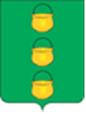 ГЛАВА
ГОРОДСКОГО ОКРУГА КОТЕЛЬНИКИ
МОСКОВСКОЙ ОБЛАСТИПОСТАНОВЛЕНИЕ26.01.2022 № 56-ПГг. Котельники«О проведении открытого аукциона в электронной форме  на право заключения договора на установку и эксплуатацию рекламной конструкции на земельном участке, здании или ином недвижимом имуществе, находящемся в муниципальной собственности городского округа Котельники Московской области, а также земельном участке, государственная собственность, на который не разграничена, находящихся на территории городского округа Котельники  Московской области»В соответствии с Федеральным Законом от 06.10.2003 № 131-ФЗ 
«Об общих принципах организации местного самоуправления в Российской Федерации», Федеральным законом от 13.03.2006 № 38-ФЗ «О рекламе», Федеральным законом от 26.07.2006 № 135-ФЗ «О защите конкуренции», Решением Совета депутатов городского округа Котельники Московской области от 22.03.2017 №7/41 «Об утверждении Положения об организации 
и проведении открытого аукциона в электронной форме на право заключения договора на установку и эксплуатацию рекламной конструкции на земельном участке, здании или ином недвижимом имуществе, находящемся 
в муниципальной собственности городского округа Котельники Московской области, а также земельном участке, государственная собственность 
на который не разграничена, находящихся на территории городского округа Котельники Московской области и Порядка расчета годового размера платы 
за установку и эксплуатацию рекламной конструкции», постановлением главы городского округа Котельники Московской области от 20.08.2019 № 543-ПГ «Об утверждении схемы размещения рекламных конструкций на территории городского округа Котельники Московской области», постановляю:1. Провести 10 марта 2022 года открытый аукцион в электронной форме  на право заключения договоров на установку и эксплуатацию рекламных конструкций на земельном участке, здании или ином недвижимом имуществе, находящемся в муниципальной собственности городского округа Котельники Московской области, а также земельном участке, государственная собственность на который не разграничена, находящихся на территории городского округа Котельники  Московской области.2. Утвердить и разместить на официальном сайте www.kotelniki.mosreg.ru 
и на сайте Единого портала торгов Московской области https://torgi.mosreg.ru извещение о проведении открытого аукциона  в электронной форме на право заключения договоров на установку  и эксплуатацию рекламных конструкций на земельном участке, здании  или ином недвижимом имуществе, находящемся в муниципальной собственности, а также земельном участке, государственная собственность на который не разграничена, находящихся на территории городского округа Котельники  Московской области (Приложение).3. По результатам открытого аукциона в электронной форме заключить договоры на установку и эксплуатацию рекламных конструкций на земельном участке, здании или ином недвижимом имуществе, находящемся 
в муниципальной собственности, а также земельном участке, государственная собственность на который не разграничена, находящихся на территории городского округа Котельники Московской области, в соответствии 
с действующим законодательством.4. Отделу информационного обеспечения управления внутренней политики муниципального казенного учреждения «Развитие Котельники» обеспечить официальное опубликование настоящего постановления в газете «Котельники Сегодня» и размещение на Интернет-портале городского округа Котельники Московской области в сети Интернет.5.  Ответственным за исполнение настоящего постановления назначить начальника отдела рекламы Константинова В.Н.6. Контроль за выполнением настоящего постановления возложить 
на заместителя главы администрации городского округа Котельники Московской области Копыльченко И.А.Глава городского округаКотельники Московской области                                                      С.А. Жигалкин ПриложениеУТВЕРЖДЕНОпостановлением главыгородского округа КотельникиМосковской областиот 26.01.2021 № 56-ПГИЗВЕЩЕНИЕо проведении открытого аукциона в электронной форме на право заключения договоров на установку и эксплуатацию рекламных конструкций на земельных участках, зданиях или ином недвижимом имуществе, находящихся в муниципальной собственности городского округа Котельники Московской области, а также земельном участке, государственная собственность на который не разграничена на территории городского округа Котельники Московской области1. Общие положения2. Перечень лотов, начальной (минимальной) цены Лота, срок действия договоровЛот № 1Начальная (минимальная) цена Лота № 1 1 902 600,00 руб. «Шаг» аукциона по Лоту № 1 – 5%  равен 95 130,00 руб.Размер обеспечения Заявки (задатка) по Лоту № 1 – 10% равен 190 260, 00 руб.Лот № 2Начальная (минимальная) цена Лота № 2  1 902 600,00 руб. «Шаг» аукциона по Лоту № 2 – 5%  равен 95 130,00 руб.Размер обеспечения Заявки (задатка) по Лоту № 2 – 10% равен 190 260, 00 руб.Лот № 3Начальная (минимальная) цена Лота № 3  648 000,00 руб. «Шаг» аукциона по Лоту № 3 – 5%  равен 32 400,00 руб.Размер обеспечения Заявки (задатка)  по Лоту № 3 – 10% равен 64 800, 00 руб.Лот № 4Начальная (минимальная) цена Лота № 4  540 000,00 руб. «Шаг» аукциона по Лоту № 4 – 5%  равен 27 000,00 руб.Размер обеспечения Заявки (задатка)  по Лоту № 4 – 10% равен 54 000, 00 руб.Лот № 5Начальная (минимальная) цена Лота № 5  216 000,00 руб. «Шаг» аукциона по Лоту № 5 – 5%  равен 10 800,00 руб.Размер обеспечения Заявки (задатка)  по Лоту № 5 – 10% равен 21 600, 00 руб.3. Порядок подачи заявок на участие в электронном аукционе3.1. Подача Заявок осуществляется только Заявителями, прошедшими процедуру регистрации и аккредитации на Электронной площадке в соответствии с Регламентом Электронной площадки. Заявка направляется Заявителем Оператору Электронной площадки в виде электронного документа по форме, установленной Извещением. Поступление указанной Заявки является поручением Оператору Электронной площадки о блокировке операций по Счету такого Заявителя в отношении денежных средств в размере задатка на участие в Электронном аукционе.3.2. Заявка подается в срок, который установлен в Извещении.3.3. Заявитель вправе подать в отношении одного лота только одну Заявку. В случае подачи одним Заявителем Заявок по нескольким лотам на каждый лот оформляется отдельная Заявка.3.4. Заявка состоит из двух частей. Обе части Заявки подаются Заявителем одновременно.Первая часть Заявки должна содержать:- согласие Заявителя с условиями Извещения, а также его обязательство установить рекламные конструкции, в соответствии с техническими характеристиками, указанными в Извещении.Вторая часть Заявки должна содержать:- заявление на участие в аукционе, соответствующее форме, утвержденной Извещением, содержащее обязательство Заявителя, в случае признания его победителем Электронного аукциона, подписать Договор в установленные Извещением сроки, а также гарантию Заявителя о достоверности представленной информации;- сведения о Заявителе, включая наименование и местонахождение юридического лица, либо фамилию, имя, отчество, место жительства индивидуального предпринимателя, либо фамилию, имя, отчество, место жительства и паспортные данные физического лица; идентификационный номер налогоплательщика Заявителя; основной государственный регистрационный номер юридического лица или индивидуального предпринимателя; почтовый адрес; телефон; факс; адрес электронной почты; фамилию, имя, отчество и должность лица, уполномоченного на подписание договоров; документ, подтверждающий полномочия лица на подписание договоров; банковские реквизиты;- документ, подтверждающий право лица действовать от имени Заявителя;- для индивидуальных предпринимателей - выписка из Единого государственного реестра индивидуальных предпринимателей, полученная не ранее чем за один месяц до дня размещения на Электронной площадке Извещения;- решение об одобрении или о совершении крупной сделки либо копию такого решения в случае, если требование о необходимости наличия такого решения для совершения крупной сделки установлено законодательством Российской Федерации, учредительными документами юридического лица и если для Заявителя- юридического лица заключение договора, внесение задатка являются крупной сделкой;3.5. Подача Заявителем Заявки является его согласием на списание денежных средств, находящихся на Счете Заявителя в качестве обеспечения Заявки.3.6. В течение одного часа с момента получения Заявки Оператор Электронной площадки осуществляет блокирование операций по Счету Заявителя, подавшего такую Заявку, в отношении денежных средств в размере обеспечения Заявки (задатка), присваивает ей порядковый номер и подтверждает Заявителю в порядке, установленном Регламентом Электронной площадки, получение Заявки с указанием присвоенного ей порядкового номера.3.7. В течение одного часа с момента получения Заявки Оператор электронной площадки возвращает Заявку подавшему ее Заявителю в случае:- если документы и сведения, направленные Заявителем в форме электронных документов, не подписаны электронной подписью лица, имеющего право действовать от имени Заявителя на Электронной площадке;- отсутствия на Счете Заявителя, подавшего Заявку, денежных средств в размере обеспечения Заявки, в отношении которых не осуществлено блокирование в соответствии с Регламентом Электронной площадки;- подачи заявителем двух и более Заявок на участие в Электронном аукционе в отношении одного и того же лота при условии, что поданные ранее Заявки им не отозваны. В этом случае Заявителю возвращаются все Заявки, поданные в отношении данного лота;- получения Заявки на участие в аукционе после дня и времени окончания установленного срока подачи Заявок.3.8. После возврата Заявки Оператор Электронной площадки прекращает осуществленное при получении указанной Заявки блокирование операций по Счету Заявителя в отношении денежных средств в размере обеспечения Заявки в порядке и сроки, определенные Регламентом Электронной площадки.3.9. Изменение Заявки допускается только путем подачи Заявителем новой Заявки в установленные в Извещении сроки подачи Заявок, при этом первоначальная Заявка должна быть отозвана.3.10. Заявитель вправе отозвать Заявку не позднее дня, предшествующего дню окончания срока подачи заявок, указанного в Извещении об аукционе, направив об этом уведомление оператору электронной площадки.В течение одного рабочего дня со дня поступления уведомления об отзыве заявки оператор электронной площадки прекращает осуществленное блокирование операций по счету для проведения операций по обеспечению участия в аукционах заявителя в отношении денежных средств в размере обеспечения заявки на участие в аукционе.3.11. Прием Заявок прекращается не позднее даты и времени окончания срока подачи Заявок.Заявитель несет все расходы, связанные с подготовкой и подачей своей заявки, а Организатор Электронного аукциона, не отвечает и не имеет обязательств по этим расходам независимо от результатов Электронного аукциона.3.12. Первые части Заявки направляются Оператором Электронной площадки Организатору Электронного аукциона в течение одного часа с момента окончания срока подачи Заявок.4. Обеспечение заявок на участие в электронном аукционе4.1. Обеспечение заявок на участие в электронном аукционе представляется в виде задатка.4.2. Для выполнения условий об электронном аукционе и допуска к участию в электронном аукционе каждый заявитель перечисляет на электронную площадку задаток в размере 10 % от начальной (минимальной) цены договора (цены лота).4.3. Внесение задатка подтверждается отдельным платежным документом (по каждому лоту), надлежащим образом, заверенная копия которого прикладываются к заявке на участие в электронном аукционе. 4.4. Сумма задатка, внесенного участником, с которым заключен договор, засчитывается в счет оплаты договора.4.5. Победителю электронного аукциона, уклонившемуся от заключения договора по результатам электронного аукциона, задаток не возвращается.4.6. Задаток должен быть перечислен в срок, обеспечивающий его поступление на расчетный счет оператора электронной площадки не позднее даты окончания срока рассмотрения заявок.5. Порядок проведения электронного аукциона и определения победителя электронного аукциона 5.1. Электронный аукцион проводится в день, указанный в Извещении о проведении Электронного аукциона. Время начала проведения Электронного аукциона устанавливается Оператором Электронной площадки.5.2. При проведении Электронного аукциона его участники подают предложения о цене Лота, предусматривающие повышение текущего предложения о цене Лота, на величину в пределах «шага» аукциона.5.3. При проведении Электронного аукциона любой его участник имеет право подать предложение о цене Лота независимо от «шага» аукциона при условии соблюдения следующих требований:предложение о цене Лота не может быть равным ранее поданному этим участником предложению о цене Лота или ниже чем оно, а также предложение о цене Лота, равное нулю;предложение о цене Лота не может быть ниже, чем текущее минимальное предложение о цене Лота, увеличенное на «шаг» аукциона;предложение о цене Лота не может быть ниже, чем текущее минимальное предложение о цене Лота в случае, если оно подано таким участником электронного аукциона.5.4. Регламент проведения процедуры электронных аукционов определяется оператором электронной площадки.5.5. Во время проведения Электронного аукциона Оператор Электронной площадки обязан отклонить предложения о цене Лота, не соответствующие требованиям, предусмотренным подпунктами 5.7, 5.8 пункта 5 настоящего Извещения.5.6. Победителем Электронного аукциона признается участник, предложивший наиболее высокую цену Лота, и заявка которого соответствует требованиям, установленным в Извещении о проведении электронного аукциона.5.7. На основании результатов электронного аукциона оператором электронной площадки оформляется протокол проведения электронного аукциона, который должен содержать:- адрес электронной площадки;- дату, время начала и окончания электронного аукциона;- начальную минимальную цену Лота;- предложения о цене Лота победителя электронного аукциона с указанием времени поступления данного предложения и порядкового номера, присвоенного заявке на участие в электронном аукционе.5.8. Протокол проведения аукциона размещается оператором электронной площадки на электронной площадке в течение 30 минут после окончания электронного аукциона.5.9. Оператор электронной площадки в течение одного часа после размещения протокола проведения электронного аукциона на электронной площадке предоставляет организатору электронного аукциона в электронной форме сведения о победителе электронного аукциона, содержащие информацию о фирменном наименовании (наименовании), об организационно-правовой форме, о месте нахождения, почтовом адресе (для юридического лица), основном государственном регистрационном номере (основном государственном регистрационном номере индивидуального предпринимателя), фамилии, имени, отчестве, паспортных данных, сведения о месте жительства индивидуального предпринимателя, номере контактного телефона, адресе электронной почты, идентификационном номере налогоплательщика, с указанием порядкового номера, присвоенного заявке.5.10. В течение одного часа после размещения на электронной площадке протокола проведения электронного аукциона оператор электронной площадки направляет уведомление о результатах электронного аукциона победителю электронного.5.11. Протокол о результатах электронного аукциона подлежит хранению организатором электронного аукциона не менее трех лет по окончании срока действия договора.6. Заключение договора по результатам электронного аукциона6.1. По результатам электронного аукциона заключается договор на условиях, указанных в Извещении о проведении электронного аукциона по цене, предложенной победителем электронного аукциона.6.2. В течение пяти дней с даты размещения на электронной площадке протокола о результатах электронного аукциона организатор электронного аукциона размещает без своей подписи проект договора, который содержит цену Лота, предложенной победителем электронного аукциона.6.3. В течение десяти дней со дня размещения организатором электронного аукциона на электронной площадке проекта договора победитель электронного аукциона размещает на электронной площадке проект договора, подписанный лицом, имеющим право действовать от имени победителя электронного аукциона.6.4. В течение трех рабочих дней с даты размещения на электронной площадке проекта договора, подписанного лицом, имеющим право действовать от имени победителя электронного аукциона, организатор электронного аукциона размещает подписанный сторонами договор на электронной площадке.6.5. Договор может быть заключен не ранее чем через 10 дней и в срок не позднее 20 дней с даты размещения на электронной площадке протокола о результатах электронного аукциона.6.6. Оператор электронной площадки по указанию организатора электронного аукциона в течение одного рабочего дня со дня подписания протокола о результатах электронного аукциона обязан разблокировать внесенные в качестве задатка денежные средства участников электронного аукциона, за исключением победителя электронного аукциона.6.7. Победитель электронного аукциона признается аукционной комиссией уклонившимся от заключения договора в случае, если в сроки, установленные подпунктом 11.3 пункта 11 настоящего Положения, он не направил организатору электронного аукциона проект договора, подписанный лицом, имеющим право действовать от имени победителя такого аукциона.6.8. В случае если победитель электронного аукциона признан уклонившимся от заключения договора, организатор электронного аукциона имеет право обратиться в суд с требованием о возмещении убытков, причиненных уклонением от заключения договора в части, не покрытой суммой обеспечения заявки на участие в электронном аукционе.6.9. Участник электронного аукциона, признанный победителем электронного аукциона, вправе подписать договор и разместить его на электронной площадке в порядке и в сроки, которые предусмотрены подпунктом 6.3 пункта 6 настоящего Извещения о проведении электронного аукциона, или отказаться от заключения договора. Одновременно с подписанием договора победитель электронного аукциона обязан предоставить обеспечение исполнения договора. Если победитель электронного аукциона уклонился от заключения договора, аукцион проводится заново.6.10. Организатор электронного аукциона в случаях, если электронный аукцион был признан несостоявшимся либо если не был заключен договор с единственным участником электронного аукциона, объявляет о проведении повторного электронного аукциона с измененными условиями электронного аукциона.Приложение 1к Извещению о проведенииоткрытого аукциона в электронной формена право заключения договоров на установку и эксплуатацию рекламных конструкцийФОРМА ПЕРВОЙ ЧАСТИ ЗАЯВКИ Организатору аукционаНаименование оператора электронной площадки_____________________________________ЗАЯВКАна участие в открытом аукционе в электронной форме на право заключения договоров на установку и эксплуатацию рекламных конструкций на земельных участках, зданиях или ином недвижимом имуществе, находящихся в муниципальной собственности, а также земельном участке, государственная собственность на который не разграничена на территории городского округа Котельники Московской областиЗаявитель:извещает о своём согласии с условиями, указанными в Извещении о проведении открытого аукциона в электронной форме.Обязуется установить рекламные конструкции, в соответствии с техническими характеристиками, указанными в Извещении о проведении открытого аукциона в электронной форме.Приложение 2	к Извещению о проведенииоткрытого аукциона в электронной формена право заключения договоров на установку и эксплуатацию рекламных конструкцийФОРМА ВТОРОЙ ЧАСТИ ЗАЯВКИОрганизатору аукционаНаименование оператора электронной площадки_____________________________________ЗАЯВКАна участие в открытом аукционе в электронной форме на право заключения договоров на установку и эксплуатацию рекламных конструкций на земельных участках, зданиях или ином недвижимом имуществе, находящихся в муниципальной собственности, а также земельном участке, государственная собственность на который не разграничена на территории городского округа Котельники Московской области	Заявитель:	извещает о своем желании принять участие в открытом аукционе в электронной форме на право заключения договоров на установку и эксплуатацию рекламных конструкций на земельных участках, зданиях или ином недвижимом имуществе, находящихся в государственной или муниципальной собственности, расположенного по адресу: ________________________________________________, указанного в лоте № ________, который состоится «____» ______________ 20____г. на электронной площадке ________________________________________________________________на условиях, указанных в Извещении о проведении открытого аукциона в электронной форме. 	Обязуется в случае признания победителем открытого аукциона в электронной форме подписать договор на установку и эксплуатацию рекламной конструкции в установленные Извещением о проведении открытого аукциона в электронной форме сроки. Уведомлен, что направление настоящей заявки в электронной форме является согласием на блокирование денежных средств, находящихся на счете заявителя, открытом для проведения операций по обеспечению участия в открытом аукционе в электронной форме.Подтверждает достоверность  представленной информации.Перечень прилагаемых  документов__________________________________________________________________________________________________________________________________________________________________________________________________Приложение 3	к Извещению о проведенииоткрытого аукциона в электронной формена право заключения договоров на установку и эксплуатацию рекламных конструкцийТиповая форма договора к лоту №1на установку и эксплуатацию рекламной конструкциина земельных участках, зданиях или ином недвижимом имуществе, находящихся в муниципальной собственности, а также земельных участках, государственная собственность на которые не разграничена на территории городского округа Котельники Московской областиг. Котельники                                                                                         «____» __________  2022 г.Администрация городского округа Котельники Московской области, в дальнейшем именуемая «Администрация», в лице ________________________, действующего на основании ___________________________, с одной стороны, и ________________________, в дальнейшем именуемое «Рекламораспространитель», в лице _________________ , действующего на основании _______________________ с другой стороны, именуемые в дальнейшем Стороны, на основании протокола Аукционной комиссии от «___» _____ 2022 г. №____, заключили настоящий договор (далее - Договор) о нижеследующем:1. Предмет договора1.1. В соответствии с настоящим Договором Рекламораспространитель устанавливает рекламную конструкцию на территории городского округа Котельники Московской области и обязуется осуществлять её эксплуатацию, техническое обслуживание, а Администрация обязуется в соответствии с условиями настоящего договора совершить необходимые действия по предоставлению Рекламораспространителю такой возможности.1.2. В целях установки рекламных конструкций и распространения наружной рекламы Администрация определила места для размещения рекламных конструкций согласно приложению №2 к настоящему Договору, базовая ставка 2500 в соответствии с Решением Совета Депутатов от 28.12.2021 № 1/38 «Об утверждении базовой ставки для расчета платы за установку и эксплуатацию рекламных конструкций на территории городского округа Котельники Московской области на 2022 год».1.3. Места размещения рекламных конструкций (далее – Рекламное место) согласно Схеме размещения рекламных конструкций, утвержденной Постановлением главы городского округа Котельники Московской области от 20.08.2019 №543-ПГ, размещенной на официальном сайте администрации муниципального образования www.kotelniki.mosreg, опубликованной в газете «Котельники Сегодня» выпуск №47, находятся по адресу указанному в приложении №1 к настоящему Договору.1.4. Номер рекламных конструкций в Схеме размещения рекламных конструкций, указан в приложении №1 к настоящему Договору.2. Срок договора2.1. Настоящий Договор вступает в силу c даты выдачи разрешений на установку и эксплуатацию рекламных конструкций, но не позднее 2х месяцев после его подписания и действует в течение срока указанного в приложении №1 к настоящему Договору, в части обязательств Рекламораспространителя - до полного их исполнения.2.2. По окончании срока действия настоящего Договора, обязательства Сторон по Договору прекращаются.3. Платежи и расчеты по Договору3.1. Оплата цены аукционного предложения за право заключения настоящего Договора осуществляется Рекламораспространителем на основании протокола Аукционной комиссии от «___» ____ 2022 г. №____ в течение 10 (десяти) банковских дней с даты подписания настоящего Договора.Плата за право заключения настоящего Договора на установку и эксплуатацию рекламной конструкции составляет ______ сумма прописью__________, без НДС.С учетом внесенного задатка в размере _________ сумма прописью__________при проведении торгов, платеж составляет _________ сумма прописью___________.3.2. Годовая плата за установку и эксплуатацию рекламной конструкции осуществляется ежеквартально равными платежами до 15 числа последнего месяца текущего квартала, определяется в соответствии с Порядком расчета годового размера платы за установку и эксплуатацию рекламной конструкции, утвержденным ________________________________________________________________________,и составляет ______________ сумма прописью_____________________, без НДС.3.3. Изменение платы за установку и эксплуатацию рекламной конструкции осуществляется в соответствии с главой 3 Порядка расчета годового размера платы за установку и эксплуатацию рекламной конструкции, утвержденного Решением Совета депутатов городского округа Котельники Московской области от 22.03.2017 № 7/41.3.4. Размер платы за неполный период (квартал) исчисляется пропорционально количеству календарных дней установки и эксплуатации рекламной конструкции в квартале к количеству дней данного квартала.3.5. Плата за установку и эксплуатацию рекламной конструкции исчисляется с момента вступления в силу настоящего Договора.3.6. Реквизиты для перечисления платы за установку и эксплуатацию рекламной конструкции:ИНН _____________ КПП _______________Банк получателя ________________________Расчетный счет _________________________БИК _____________________ОКТМО __________________КБК 00111109044040000120 (Прочие поступления от использования имущества, находящегося в государственной собственности (за исключением имущества бюджетных учреждений, а также имущества государственных и муниципальных унитарных предприятий, в том числе казенных).Назначение платежа: плата за ___________ (период) по договору от __________ № _________ на установку и эксплуатацию рекламной конструкции.3.7. Рекламораспространитель обязан предоставить в Администрацию копии документов, подтверждающих перечисление денежных средств, в течение 5 (пяти) рабочих дней с момента платы.3.8. Размер годовой платы по договору может быть изменен Администрацией в одностороннем порядке в случае изменения базовой ставки и коэффициентов, применяемых для расчета платы за установку и эксплуатацию рекламной конструкции, при этом Администрация направляет Рекламораспространителю уведомление, которое является неотъемлемой частью настоящего договора.3.9. Расчет стоимости платы за установку и эксплуатацию рекламной конструкции приведен в приложении №2 к настоящему договору.3.10. Расчет платы за установку и эксплуатацию рекламной конструкции и уточнение реквизитов Сторон производится ежегодно путем заключения дополнительного соглашения к настоящему договору.4. Права и обязанности сторон4.1. Администрация обязуется:4.1.1. Предоставить Рекламораспространителю указанное в пункте 1.3. настоящего Договора Рекламное место для установки и эксплуатации рекламной конструкции на срок, определенный пунктом 2.1. настоящего Договора.4.1.2. Выдать Разрешение на установку и эксплуатацию рекламной конструкции в соответствии с требованиями действующего законодательства. 4.1.3. Не создавать препятствий Рекламораспространителю при монтаже рекламной конструкции при условии наличия у последнего необходимой разрешительной документации.4.1.4. Оказывать в период действия Договора Рекламораспространителю консультационную, информационную и иную помощь в целях эффективного и соответствующего законодательству использования рекламного места, предоставленного во временное пользование в соответствии с условиями настоящего Договора.4.1.5. Осуществлять контроль за техническим состоянием, целевым использованием, внешним видом рекламной конструкции. В случае выявления несоответствия технического состояния или внешнего вида, а также фактов нецелевого использования рекламной конструкции Администрация направляет Рекламораспространителю требование об устранении нарушений условий размещения рекламной конструкции с указанием срока на устранение.4.1.6. Информировать Рекламораспространителя об изменении условий установки и эксплуатации рекламных конструкций на территории городского округа Котельники Московской области.4.2. Администрация имеет право:4.2.1. Обеспечить явку своих уполномоченных представителей для наблюдения за монтажом и демонтажем и техническим состоянием рекламной конструкции.4.3. Рекламораспространитель обязуется:4.3.1. В течение всего срока эксплуатации обеспечить надлежащее техническое состояние рекламной конструкции, обеспечивать уборку прилегающей территории.4.3.2. Своевременно производить оплату в соответствии с условиями настоящего Договора. Датой внесения платы считается дата поступления средств в бюджет городского округа Котельники Московской области.4.3.3. По требованию Администрации размещать на рекламной конструкции социальную рекламу и рекламу, представляющую особую общественную значимость для Московской области.Распространение социальной рекламы, является обязательным для Рекламораспространителя в пределах пяти процентов годового объема распространяемой им рекламы от общей рекламной площади рекламных конструкций.Распространение рекламы, представляющей особую общественную значимость для Московской области, осуществляется на безвозмездной основе, не менее десяти процентов годового объема распространяемой им рекламы от общей рекламной площади рекламных конструкций.4.3.4. В случае прекращения либо досрочного расторжения настоящего Договора, а также в случае аннулирования разрешения или признания его недействительным, за свой счет произвести демонтаж рекламной конструкции в течение месяца и удалить информацию, размещенную на такой рекламной конструкции в течение трех дней.4.3.5. После демонтажа рекламной конструкции произвести за свой счет благоустройство Рекламного места в течение трех рабочих дней.4.4. Рекламораспространитель имеет право:4.4.1. Разместить на предоставленном Рекламном месте принадлежащую ему рекламную конструкцию на срок, указанный в пункте 2.1. настоящего Договора.4.4.2. Демонтировать рекламную конструкцию по истечении срока, указанного в пункте 2.1. настоящего Договора, по любым основаниям, при этом плата за установку и эксплуатацию рекламной конструкции Рекламораспространителю не возвращается.5. Ответственность сторон5.1. Стороны, виновные в неисполнении или ненадлежащем исполнении обязательств по настоящему Договору, несут ответственность в соответствии с действующим законодательством.5.2. Рекламораспространитель несет ответственность за нарушения Федерального закона «О рекламе», допущенные им при установке и эксплуатации рекламной конструкции, а также за ущерб, причиненный рекламной конструкцией жизни, здоровью и имуществу третьих лиц, в соответствии с действующим законодательством.5.3. За несвоевременную оплату по настоящему договору Рекламораспространитель уплачивает пени в размере 0,01% от не перечисленных сумм за каждый день просрочки.Оплата пеней не освобождает Рекламораспространителя от внесения платы в соответствии с условиями настоящего Договора.6. Порядок изменения, прекращения и расторжения Договора6.1. Настоящий Договор может быть досрочно расторгнут или изменен по взаимному соглашению сторон. Вносимые дополнения и изменения в настоящий Договор оформляются письменно дополнительными соглашениями, которые являются неотъемлемой частью настоящего Договора.6.2. В случае одностороннего расторжения Договора по инициативе Рекламораспространителя он направляет в Администрацию в срок не менее чем за 30 дней уведомление о расторжении Договора с указанием даты его прекращения.6.3. Администрация вправе расторгнуть настоящий Договор в одностороннем порядке в следующих случаях:6.3.1 Размещение материалов, не относящихся к рекламе, социальной рекламе, или использования рекламной конструкции не по целевому назначению.6.3.2. Невнесения в установленный срок платы по настоящему Договору, если просрочка платежа составляет более 3 месяцев.6.3.3. Неоднократного невыполнения требований Администрации об устранения несоответствия размещения рекламной конструкции, установленного уполномоченными органами, разрешению и техническим требованиям, определенным для конструкций данного типа.6.4. В случае одностороннего расторжения настоящего Договора по инициативе Администрации она направляет Рекламораспространителю уведомление о расторжении Договора с указанием даты его прекращения.6.5. В случае прекращения настоящего Договора в соответствии с пунктами 6.2 и 6.3 денежные средства, оплаченные Рекламораспространителем, возврату не подлежат.7. Порядок разрешения споров7.1. Стороны договорились принимать все меры к разрешению разногласий между ними путем переговоров.7.2. При невозможности достигнуть соглашения все вопросы, имеющие отношение к настоящему Договору, но прямо в нем не оговоренные, разрешаются в суде, арбитражном суде.7.3. В случаях, не предусмотренных настоящим Договором, применяются нормы действующего законодательства.8. Форс-мажорные обстоятельства8.1. Стороны освобождаются за частичное или полное неисполнение обязательств по настоящему Договору, если оно явилось следствием обстоятельств непреодолимой силы.8.2. Сторона, для которой создалась невозможность исполнения обязательств, обязана в письменной форме в 10-дневный срок письменно известить другую сторону о наступлении вышеизложенных обстоятельств, предоставив дополнительно подтверждение компетентных органов.8.3. Невыполнение условий пункта 8.2 лишает сторону права ссылаться на форс-мажорные обстоятельства при невыполнении обязательств по настоящему Договору.8.4. При наступлении форс-мажорных обстоятельств Стороны имеют право отложить выполнение своих обязательств, соразмерно времени, в течение которого будут действовать данные обстоятельства, пересмотреть условия настоящего Договора или отказаться от дальнейшего выполнения своих обязательств, в случае если эти обстоятельства будут длиться более трех месяцев, и расторгнуть настоящий Договор при условии достижения компромисса по всем спорным вопросам.9. Прочие условия9.1. Заключение договора на установку и эксплуатацию рекламной конструкции осуществляется в соответствии с нормами Федерального закона и гражданского законодательства.9.2. Стороны настоящего Договора обязаны письменно уведомлять об изменении организационно-правовой формы, юридического адреса, банковских реквизитов не позднее 3 (трех) рабочих дней с начала указанных изменений.9.3. Настоящий договор составлен в двух экземплярах, имеющих равную юридическую силу, по одному экземпляру для каждой стороны.10. Адреса и банковские реквизиты сторон«Администрация»:                                     «Рекламораспространитель»:            «Администрация»:                                              «Рекламораспространитель»:______________________________	                         ________________________________Должность, подпись                                                     Должность, подпись                    М.П.                                                                                   	М.П.Приложение №1к договору на установку и эксплуатацию рекламных конструкций от «____»__________2022 №______«Администрация»:                                                             «Рекламораспространитель»:______________________________	                       ________________________________Должность, подпись                                                                 Должность, подпись               М.П.                                                                                     	М.П.Приложение №2к договору на установку и эксплуатацию рекламных конструкций от «____»__________2022 №______Расчет стоимости платы за установку и эксплуатацию рекламной конструкцииИсчисление годового размера платы за установку и эксплуатацию рекламной конструкции осуществляется по следующей формуле:П=Бс*S*Кр*Км*Кс*Кт, гдеП – годовой размер платы за установку и эксплуатацию рекламной конструкции, рублей;Бс – базовая ставка для расчета платы за установку и эксплуатацию рекламной конструкции. Размер базовой ставки утверждается Решением Совета депутатов городского округа Котельники Московской области на 1 календарный год.Размер базовой ставки на 2022 год составляет 2500 рублей 00 копеек (без налога на добавленную стоимость);S – площадь информационного поля рекламной конструкции, кв.м.;Кр – коэффициент, отражающий зависимость размера оплаты от площади информационного поля одной стороны рекламной конструкции по типу рекламной конструкции;Км – коэффициент, учитывающий особенности размещения типов рекламных конструкций по ее местоположению;Кс – коэффициент, стимулирующий внедрение новых технологий, в том числе учитывающий освещение рекламной конструкции;Кт – коэффициент, учитывающий территориальную привязку.Значения коэффициентов устанавливаются муниципальными образованиями Московской области по представленной таблице:Расчет по рекламным конструкциям«Администрация»:                                              «Рекламораспространитель»:______________________________	________________________________Должность, подпись                                                    Должность, подписьМ.П.                                                                                   	М.П.Типовая форма договора к лоту №2на установку и эксплуатацию рекламной конструкциина земельных участках, зданиях или ином недвижимом имуществе, находящихся в муниципальной собственности, а также земельных участках, государственная собственность на которые не разграничена на территории городского округа Котельники Московской областиг. Котельники                                                                                         «____» __________  2022 г.Администрация городского округа Котельники Московской области, в дальнейшем именуемая «Администрация», в лице ________________________, действующего на основании ___________________________, с одной стороны, и ________________________, в дальнейшем именуемое «Рекламораспространитель», в лице _________________ , действующего на основании _______________________ с другой стороны, именуемые в дальнейшем Стороны, на основании протокола Аукционной комиссии от «___» _____ 2022г. №____, заключили настоящий договор (далее - Договор) о нижеследующем:1. Предмет договора1.1. В соответствии с настоящим Договором Рекламораспространитель устанавливает рекламную конструкцию на территории городского округа Котельники Московской области и обязуется осуществлять её эксплуатацию, техническое обслуживание, а Администрация обязуется в соответствии с условиями настоящего договора совершить необходимые действия по предоставлению Рекламораспространителю такой возможности.1.2. В целях установки рекламных конструкций и распространения наружной рекламы Администрация определила места для размещения рекламных конструкций согласно приложению №2 к настоящему Договору, базовая ставка 2500 в соответствии с Решением Совета Депутатов от 28.12.2021 № 1/38 «Об утверждении базовой ставки для расчета платы за установку и эксплуатацию рекламных конструкций на территории городского округа Котельники Московской области на 2022 год».1.3. Места размещения рекламных конструкций (далее – Рекламное место) согласно Схеме размещения рекламных конструкций, утвержденной Постановлением главы городского округа Котельники Московской области от 20.08.2019 №543-ПГ, размещенной на официальном сайте администрации муниципального образования www.kotelniki.mosreg, опубликованной в газете «Котельники Сегодня» выпуск №47, находятся по адресу указанному в приложении №1 к настоящему Договору.1.4. Номер рекламных конструкций в Схеме размещения рекламных конструкций, указан в приложении №1 к настоящему Договору.2. Срок договора2.1. Настоящий Договор вступает в силу c даты выдачи разрешений на установку и эксплуатацию рекламных конструкций, но не позднее 2х месяцев после его подписания и действует в течение срока указанного в приложении №1 к настоящему Договору, в части обязательств Рекламораспространителя - до полного их исполнения.2.2. По окончании срока действия настоящего Договора, обязательства Сторон по Договору прекращаются.3. Платежи и расчеты по Договору3.1. Оплата цены аукционного предложения за право заключения настоящего Договора осуществляется Рекламораспространителем на основании протокола Аукционной комиссии от «___» ____ 2022 г. №____ в течение 10 (десяти) банковских дней с даты подписания настоящего Договора.Плата за право заключения настоящего Договора на установку и эксплуатацию рекламной конструкции составляет ______ сумма прописью__________, без НДС.С учетом внесенного задатка в размере _________ сумма прописью__________при проведении торгов, платеж составляет _________ сумма прописью___________.3.2. Годовая плата за установку и эксплуатацию рекламной конструкции осуществляется ежеквартально равными платежами до 15 числа последнего месяца текущего квартала, определяется в соответствии с Порядком расчета годового размера платы за установку и эксплуатацию рекламной конструкции, утвержденным ________________________________________________________________________,и составляет ______________ сумма прописью_____________________, без НДС.3.3. Изменение платы за установку и эксплуатацию рекламной конструкции осуществляется в соответствии с главой 3 Порядка расчета годового размера платы за установку и эксплуатацию рекламной конструкции, утвержденного Решением Совета депутатов городского округа Котельники Московской области от 22.03.2017 № 7/41.3.4. Размер платы за неполный период (квартал) исчисляется пропорционально количеству календарных дней установки и эксплуатации рекламной конструкции в квартале к количеству дней данного квартала.3.5. Плата за установку и эксплуатацию рекламной конструкции исчисляется с момента вступления в силу настоящего Договора.3.6. Реквизиты для перечисления платы за установку и эксплуатацию рекламной конструкции:ИНН _____________ КПП _______________Банк получателя ________________________Расчетный счет _________________________БИК _____________________ОКТМО __________________КБК 00111109044040000120 (Прочие поступления от использования имущества, находящегося в государственной собственности (за исключением имущества бюджетных учреждений, а также имущества государственных и муниципальных унитарных предприятий, в том числе казенных).Назначение платежа: плата за ___________ (период) по договору от __________ № _________ на установку и эксплуатацию рекламной конструкции.3.7. Рекламораспространитель обязан предоставить в Администрацию копии документов, подтверждающих перечисление денежных средств, в течение 5 (пяти) рабочих дней с момента платы.3.8. Размер годовой платы по договору может быть изменен Администрацией в одностороннем порядке в случае изменения базовой ставки и коэффициентов, применяемых для расчета платы за установку и эксплуатацию рекламной конструкции, при этом Администрация направляет Рекламораспространителю уведомление, которое является неотъемлемой частью настоящего договора.3.9. Расчет стоимости платы за установку и эксплуатацию рекламной конструкции приведен в приложении №2 к настоящему договору.3.10. Расчет платы за установку и эксплуатацию рекламной конструкции и уточнение реквизитов Сторон производится ежегодно путем заключения дополнительного соглашения к настоящему договору.4. Права и обязанности сторон4.1. Администрация обязуется:4.1.1. Предоставить Рекламораспространителю указанное в пункте 1.3. настоящего Договора Рекламное место для установки и эксплуатации рекламной конструкции на срок, определенный пунктом 2.1. настоящего Договора.4.1.2. Выдать Разрешение на установку и эксплуатацию рекламной конструкции в соответствии с требованиями действующего законодательства. 4.1.3. Не создавать препятствий Рекламораспространителю при монтаже рекламной конструкции при условии наличия у последнего необходимой разрешительной документации.4.1.4. Оказывать в период действия Договора Рекламораспространителю консультационную, информационную и иную помощь в целях эффективного и соответствующего законодательству использования рекламного места, предоставленного во временное пользование в соответствии с условиями настоящего Договора.4.1.5. Осуществлять контроль за техническим состоянием, целевым использованием, внешним видом рекламной конструкции. В случае выявления несоответствия технического состояния или внешнего вида, а также фактов нецелевого использования рекламной конструкции Администрация направляет Рекламораспространителю требование об устранении нарушений условий размещения рекламной конструкции с указанием срока на устранение.4.1.6. Информировать Рекламораспространителя об изменении условий установки и эксплуатации рекламных конструкций на территории городского округа Котельники Московской области.4.2. Администрация имеет право:4.2.1. Обеспечить явку своих уполномоченных представителей для наблюдения за монтажом и демонтажем и техническим состоянием рекламной конструкции.4.3. Рекламораспространитель обязуется:4.3.1. В течение всего срока эксплуатации обеспечить надлежащее техническое состояние рекламной конструкции, обеспечивать уборку прилегающей территории.4.3.2. Своевременно производить оплату в соответствии с условиями настоящего Договора. Датой внесения платы считается дата поступления средств в бюджет городского округа Котельники Московской области.4.3.3. По требованию Администрации размещать на рекламной конструкции социальную рекламу и рекламу, представляющую особую общественную значимость для Московской области.Распространение социальной рекламы, является обязательным для Рекламораспространителя в пределах пяти процентов годового объема распространяемой им рекламы от общей рекламной площади рекламных конструкций.Распространение рекламы, представляющей особую общественную значимость для Московской области, осуществляется на безвозмездной основе, не менее десяти процентов годового объема распространяемой им рекламы от общей рекламной площади рекламных конструкций.4.3.4. В случае прекращения либо досрочного расторжения настоящего Договора, а также в случае аннулирования разрешения или признания его недействительным, за свой счет произвести демонтаж рекламной конструкции в течение месяца и удалить информацию, размещенную на такой рекламной конструкции в течение трех дней.4.3.5. После демонтажа рекламной конструкции произвести за свой счет благоустройство Рекламного места в течение трех рабочих дней.4.4. Рекламораспространитель имеет право:4.4.1. Разместить на предоставленном Рекламном месте принадлежащую ему рекламную конструкцию на срок, указанный в пункте 2.1. настоящего Договора.4.4.2. Демонтировать рекламную конструкцию по истечении срока, указанного в пункте 2.1. настоящего Договора, по любым основаниям, при этом плата за установку и эксплуатацию рекламной конструкции Рекламораспространителю не возвращается.5. Ответственность сторон5.1. Стороны, виновные в неисполнении или ненадлежащем исполнении обязательств по настоящему Договору, несут ответственность в соответствии с действующим законодательством.5.2. Рекламораспространитель несет ответственность за нарушения Федерального закона «О рекламе», допущенные им при установке и эксплуатации рекламной конструкции, а также за ущерб, причиненный рекламной конструкцией жизни, здоровью и имуществу третьих лиц, в соответствии с действующим законодательством.5.3. За несвоевременную оплату по настоящему договору Рекламораспространитель уплачивает пени в размере 0,01% от не перечисленных сумм за каждый день просрочки.Оплата пеней не освобождает Рекламораспространителя от внесения платы в соответствии с условиями настоящего Договора.6. Порядок изменения, прекращения и расторжения Договора6.1. Настоящий Договор может быть досрочно расторгнут или изменен по взаимному соглашению сторон. Вносимые дополнения и изменения в настоящий Договор оформляются письменно дополнительными соглашениями, которые являются неотъемлемой частью настоящего Договора.6.2. В случае одностороннего расторжения Договора по инициативе Рекламораспространителя он направляет в Администрацию в срок не менее чем за 30 дней уведомление о расторжении Договора с указанием даты его прекращения.6.3. Администрация вправе расторгнуть настоящий Договор в одностороннем порядке в следующих случаях:6.3.1 Размещение материалов, не относящихся к рекламе, социальной рекламе, или использования рекламной конструкции не по целевому назначению.6.3.2. Невнесения в установленный срок платы по настоящему Договору, если просрочка платежа составляет более 3 месяцев.6.3.3. Неоднократного невыполнения требований Администрации об устранения несоответствия размещения рекламной конструкции, установленного уполномоченными органами, разрешению и техническим требованиям, определенным для конструкций данного типа.6.4. В случае одностороннего расторжения настоящего Договора по инициативе Администрации она направляет Рекламораспространителю уведомление о расторжении Договора с указанием даты его прекращения.6.5. В случае прекращения настоящего Договора в соответствии с пунктами 6.2 и 6.3 денежные средства, оплаченные Рекламораспространителем, возврату не подлежат.7. Порядок разрешения споров7.1. Стороны договорились принимать все меры к разрешению разногласий между ними путем переговоров.7.2. При невозможности достигнуть соглашения все вопросы, имеющие отношение к настоящему Договору, но прямо в нем не оговоренные, разрешаются в суде, арбитражном суде.7.3. В случаях, не предусмотренных настоящим Договором, применяются нормы действующего законодательства.8. Форс-мажорные обстоятельства8.1. Стороны освобождаются за частичное или полное неисполнение обязательств по настоящему Договору, если оно явилось следствием обстоятельств непреодолимой силы.8.2. Сторона, для которой создалась невозможность исполнения обязательств, обязана в письменной форме в 10-дневный срок письменно известить другую сторону о наступлении вышеизложенных обстоятельств, предоставив дополнительно подтверждение компетентных органов.8.3. Невыполнение условий пункта 8.2 лишает сторону права ссылаться на форс-мажорные обстоятельства при невыполнении обязательств по настоящему Договору.8.4. При наступлении форс-мажорных обстоятельств Стороны имеют право отложить выполнение своих обязательств, соразмерно времени, в течение которого будут действовать данные обстоятельства, пересмотреть условия настоящего Договора или отказаться от дальнейшего выполнения своих обязательств, в случае если эти обстоятельства будут длиться более трех месяцев, и расторгнуть настоящий Договор при условии достижения компромисса по всем спорным вопросам.9. Прочие условия9.1. Заключение договора на установку и эксплуатацию рекламной конструкции осуществляется в соответствии с нормами Федерального закона и гражданского законодательства.9.2. Стороны настоящего Договора обязаны письменно уведомлять об изменении организационно-правовой формы, юридического адреса, банковских реквизитов не позднее 3 (трех) рабочих дней с начала указанных изменений.9.3. Настоящий договор составлен в двух экземплярах, имеющих равную юридическую силу, по одному экземпляру для каждой стороны.10. Адреса и банковские реквизиты сторон«Администрация»:                                     «Рекламораспространитель»: «Администрация»:                                              «Рекламораспространитель»:______________________________	________________________________Должность, подпись                                                    Должность, подписьМ.П.                                                                                   	М.П.Приложение №1к договору на установку и эксплуатацию рекламных конструкций от «____»__________2022 №______«Администрация»:                                              «Рекламораспространитель»:______________________________	________________________________Должность, подпись                                                    Должность, подписьМ.П.                                                                                   	М.П.Приложение №2к договору на установку и эксплуатацию рекламных конструкций от «____»__________2022 №______Расчет стоимости платы за установку и эксплуатацию рекламной конструкцииИсчисление годового размера платы за установку и эксплуатацию рекламной конструкции осуществляется по следующей формуле:П=Бс*S*Кр*Км*Кс*Кт, гдеП – годовой размер платы за установку и эксплуатацию рекламной конструкции, рублей;Бс – базовая ставка для расчета платы за установку и эксплуатацию рекламной конструкции. Размер базовой ставки утверждается Решением Совета депутатов городского округа Котельники Московской области на 1 календарный год.Размер базовой ставки на 2022 год составляет 2500 рублей 00 копеек (без налога на добавленную стоимость);S – площадь информационного поля рекламной конструкции, кв.м.;Кр – коэффициент, отражающий зависимость размера оплаты от площади информационного поля одной стороны рекламной конструкции по типу рекламной конструкции;Км – коэффициент, учитывающий особенности размещения типов рекламных конструкций по ее местоположению;Кс – коэффициент, стимулирующий внедрение новых технологий, в том числе учитывающий освещение рекламной конструкции;Кт – коэффициент, учитывающий территориальную привязку.Значения коэффициентов устанавливаются муниципальными образованиями Московской области по представленной таблице:Расчет по рекламным конструкциям«Администрация»:                                              «Рекламораспространитель»:______________________________	________________________________Должность, подпись                                                    Должность, подписьМ.П.                                                                                   	М.П.Типовая форма договора к лоту №3на установку и эксплуатацию рекламной конструкциина земельных участках, зданиях или ином недвижимом имуществе, находящихся в муниципальной собственности, а также земельных участках, государственная собственность на которые не разграничена на территории городского округа Котельники Московской областиг. Котельники                                                                                         «____» __________  2022 г.Администрация городского округа Котельники Московской области, в дальнейшем именуемая «Администрация», в лице ________________________, действующего на основании ___________________________, с одной стороны, и ________________________, в дальнейшем именуемое «Рекламораспространитель», в лице _________________ , действующего на основании _______________________ с другой стороны, именуемые в дальнейшем Стороны, на основании протокола Аукционной комиссии от «___» _____ 2022г. №____, заключили настоящий договор (далее - Договор) о нижеследующем:1. Предмет договора1.1. В соответствии с настоящим Договором Рекламораспространитель устанавливает рекламную конструкцию на территории городского округа Котельники Московской области и обязуется осуществлять её эксплуатацию, техническое обслуживание, а Администрация обязуется в соответствии с условиями настоящего договора совершить необходимые действия по предоставлению Рекламораспространителю такой возможности.1.2. В целях установки рекламных конструкций и распространения наружной рекламы Администрация определила места для размещения рекламных конструкций согласно приложению №2 к настоящему Договору, базовая ставка 2500 в соответствии с Решением Совета Депутатов от 28.12.2021 № 1/38 «Об утверждении базовой ставки для расчета платы за установку и эксплуатацию рекламных конструкций на территории городского округа Котельники Московской области на 2022 год».1.3. Места размещения рекламных конструкций (далее – Рекламное место) согласно Схеме размещения рекламных конструкций, утвержденной Постановлением главы городского округа Котельники Московской области от 20.08.2019 №543-ПГ, размещенной на официальном сайте администрации муниципального образования www.kotelniki.mosreg, опубликованной в газете «Котельники Сегодня» выпуск №47, находятся по адресу указанному в приложении №1 к настоящему Договору.1.4. Номер рекламных конструкций в Схеме размещения рекламных конструкций, указан в приложении №1 к настоящему Договору.2. Срок договора2.1. Настоящий Договор вступает в силу c даты выдачи разрешений на установку и эксплуатацию рекламных конструкций, но не позднее 2х месяцев после его подписания и действует в течение 5 лет, в части обязательств Рекламораспространителя - до полного их исполнения.2.2. По окончании срока действия настоящего Договора, обязательства Сторон по Договору прекращаются.3. Платежи и расчеты по Договору3.1. Оплата цены аукционного предложения за право заключения настоящего Договора осуществляется Рекламораспространителем на основании протокола Аукционной комиссии от «___» ____ 2022 г. №____ в течение 10 (десяти) банковских дней с даты подписания настоящего Договора.Плата за право заключения настоящего Договора на установку и эксплуатацию рекламной конструкции составляет ______ сумма прописью__________, без НДС.С учетом внесенного задатка в размере _________ сумма прописью__________при проведении торгов, платеж составляет _________ сумма прописью___________.3.2. Годовая плата за установку и эксплуатацию рекламной конструкции осуществляется ежеквартально равными платежами до 15 числа последнего месяца текущего квартала, определяется в соответствии с Порядком расчета годового размера платы за установку и эксплуатацию рекламной конструкции, утвержденным ________________________________________________________________________,и составляет ______________ сумма прописью_____________________, без НДС.3.3. Изменение платы за установку и эксплуатацию рекламной конструкции осуществляется в соответствии с главой 3 Порядка расчета годового размера платы за установку и эксплуатацию рекламной конструкции, утвержденного Решением Совета депутатов городского округа Котельники Московской области от 22.03.2017 № 7/41.3.4. Размер платы за неполный период (квартал) исчисляется пропорционально количеству календарных дней установки и эксплуатации рекламной конструкции в квартале к количеству дней данного квартала.3.5. Плата за установку и эксплуатацию рекламной конструкции исчисляется с момента вступления в силу настоящего Договора.3.6. Реквизиты для перечисления платы за установку и эксплуатацию рекламной конструкции:ИНН _____________ КПП _______________Банк получателя ________________________Расчетный счет _________________________БИК _____________________ОКТМО __________________КБК 00111109044040000120 (Прочие поступления от использования имущества, находящегося в государственной собственности (за исключением имущества бюджетных учреждений, а также имущества государственных и муниципальных унитарных предприятий, в том числе казенных).Назначение платежа: плата за ___________ (период) по договору от __________ № _________ на установку и эксплуатацию рекламной конструкции.3.7. Рекламораспространитель обязан предоставить в Администрацию копии документов, подтверждающих перечисление денежных средств, в течение 5 (пяти) рабочих дней с момента платы.3.8. Размер годовой платы по договору может быть изменен Администрацией в одностороннем порядке в случае изменения базовой ставки и коэффициентов, применяемых для расчета платы за установку и эксплуатацию рекламной конструкции, при этом Администрация направляет Рекламораспространителю уведомление, которое является неотъемлемой частью настоящего договора.3.9. Расчет стоимости платы за установку и эксплуатацию рекламной конструкции приведен в приложении №2 к настоящему договору.3.10. Расчет платы за установку и эксплуатацию рекламной конструкции и уточнение реквизитов Сторон производится ежегодно путем заключения дополнительного соглашения к настоящему договору.4. Права и обязанности сторон4.1. Администрация обязуется:4.1.1. Предоставить Рекламораспространителю указанное в пункте 1.3. настоящего Договора Рекламное место для установки и эксплуатации рекламной конструкции на срок, определенный пунктом 2.1. настоящего Договора.4.1.2. Выдать Разрешение на установку и эксплуатацию рекламной конструкции в соответствии с требованиями действующего законодательства. 4.1.3. Не создавать препятствий Рекламораспространителю при монтаже рекламной конструкции при условии наличия у последнего необходимой разрешительной документации.4.1.4. Оказывать в период действия Договора Рекламораспространителю консультационную, информационную и иную помощь в целях эффективного и соответствующего законодательству использования рекламного места, предоставленного во временное пользование в соответствии с условиями настоящего Договора.4.1.5. Осуществлять контроль за техническим состоянием, целевым использованием, внешним видом рекламной конструкции. В случае выявления несоответствия технического состояния или внешнего вида, а также фактов нецелевого использования рекламной конструкции Администрация направляет Рекламораспространителю требование об устранении нарушений условий размещения рекламной конструкции с указанием срока на устранение.4.1.6. Информировать Рекламораспространителя об изменении условий установки и эксплуатации рекламных конструкций на территории городского округа Котельники Московской области.4.2. Администрация имеет право:4.2.1. Обеспечить явку своих уполномоченных представителей для наблюдения за монтажом и демонтажем и техническим состоянием рекламной конструкции.4.3. Рекламораспространитель обязуется:4.3.1. В течение всего срока эксплуатации обеспечить надлежащее техническое состояние рекламной конструкции, обеспечивать уборку прилегающей территории.4.3.2. Своевременно производить оплату в соответствии с условиями настоящего Договора. Датой внесения платы считается дата поступления средств в бюджет городского округа Котельники Московской области.4.3.3. По требованию Администрации размещать на рекламной конструкции социальную рекламу и рекламу, представляющую особую общественную значимость для Московской области.Распространение социальной рекламы, является обязательным для Рекламораспространителя в пределах пяти процентов годового объема распространяемой им рекламы от общей рекламной площади рекламных конструкций.Распространение рекламы, представляющей особую общественную значимость для Московской области, осуществляется на безвозмездной основе, не менее десяти процентов годового объема распространяемой им рекламы от общей рекламной площади рекламных конструкций.4.3.4. В случае прекращения либо досрочного расторжения настоящего Договора, а также в случае аннулирования разрешения или признания его недействительным, за свой счет произвести демонтаж рекламной конструкции в течение месяца и удалить информацию, размещенную на такой рекламной конструкции в течение трех дней.4.3.5. После демонтажа рекламной конструкции произвести за свой счет благоустройство Рекламного места в течение трех рабочих дней.4.4. Рекламораспространитель имеет право:4.4.1. Разместить на предоставленном Рекламном месте принадлежащую ему рекламную конструкцию на срок, указанный в пункте 2.1. настоящего Договора.4.4.2. Демонтировать рекламную конструкцию по истечении срока, указанного в пункте 2.1. настоящего Договора, по любым основаниям, при этом плата за установку и эксплуатацию рекламной конструкции Рекламораспространителю не возвращается.5. Ответственность сторон5.1. Стороны, виновные в неисполнении или ненадлежащем исполнении обязательств по настоящему Договору, несут ответственность в соответствии с действующим законодательством.5.2. Рекламораспространитель несет ответственность за нарушения Федерального закона «О рекламе», допущенные им при установке и эксплуатации рекламной конструкции, а также за ущерб, причиненный рекламной конструкцией жизни, здоровью и имуществу третьих лиц, в соответствии с действующим законодательством.5.3. За несвоевременную оплату по настоящему договору Рекламораспространитель уплачивает пени в размере 0,01% от не перечисленных сумм за каждый день просрочки.Оплата пеней не освобождает Рекламораспространителя от внесения платы в соответствии с условиями настоящего Договора.6. Порядок изменения, прекращения и расторжения Договора6.1. Настоящий Договор может быть досрочно расторгнут или изменен по взаимному соглашению сторон. Вносимые дополнения и изменения в настоящий Договор оформляются письменно дополнительными соглашениями, которые являются неотъемлемой частью настоящего Договора.6.2. В случае одностороннего расторжения Договора по инициативе Рекламораспространителя он направляет в Администрацию в срок не менее чем за 30 дней уведомление о расторжении Договора с указанием даты его прекращения.6.3. Администрация вправе расторгнуть настоящий Договор в одностороннем порядке в следующих случаях:6.3.1 Размещение материалов, не относящихся к рекламе, социальной рекламе, или использования рекламной конструкции не по целевому назначению.6.3.2. Невнесения в установленный срок платы по настоящему Договору, если просрочка платежа составляет более 3 месяцев.6.3.3. Неоднократного невыполнения требований Администрации об устранения несоответствия размещения рекламной конструкции, установленного уполномоченными органами, разрешению и техническим требованиям, определенным для конструкций данного типа.6.4. В случае одностороннего расторжения настоящего Договора по инициативе Администрации она направляет Рекламораспространителю уведомление о расторжении Договора с указанием даты его прекращения.6.5. В случае прекращения настоящего Договора в соответствии с пунктами 6.2 и 6.3 денежные средства, оплаченные Рекламораспространителем, возврату не подлежат.7. Порядок разрешения споров7.1. Стороны договорились принимать все меры к разрешению разногласий между ними путем переговоров.7.2. При невозможности достигнуть соглашения все вопросы, имеющие отношение к настоящему Договору, но прямо в нем не оговоренные, разрешаются в суде, арбитражном суде.7.3. В случаях, не предусмотренных настоящим Договором, применяются нормы действующего законодательства.8. Форс-мажорные обстоятельства8.1. Стороны освобождаются за частичное или полное неисполнение обязательств по настоящему Договору, если оно явилось следствием обстоятельств непреодолимой силы.8.2. Сторона, для которой создалась невозможность исполнения обязательств, обязана в письменной форме в 10-дневный срок письменно известить другую сторону о наступлении вышеизложенных обстоятельств, предоставив дополнительно подтверждение компетентных органов.8.3. Невыполнение условий пункта 8.2 лишает сторону права ссылаться на форс-мажорные обстоятельства при невыполнении обязательств по настоящему Договору.8.4. При наступлении форс-мажорных обстоятельств Стороны имеют право отложить выполнение своих обязательств, соразмерно времени, в течение которого будут действовать данные обстоятельства, пересмотреть условия настоящего Договора или отказаться от дальнейшего выполнения своих обязательств, в случае если эти обстоятельства будут длиться более трех месяцев, и расторгнуть настоящий Договор при условии достижения компромисса по всем спорным вопросам.9. Прочие условия9.1. Заключение договора на установку и эксплуатацию рекламной конструкции осуществляется в соответствии с нормами Федерального закона и гражданского законодательства.9.2. Стороны настоящего Договора обязаны письменно уведомлять об изменении организационно-правовой формы, юридического адреса, банковских реквизитов не позднее 3 (трех) рабочих дней с начала указанных изменений.9.3. Настоящий договор составлен в двух экземплярах, имеющих равную юридическую силу, по одному экземпляру для каждой стороны.10. Адреса и банковские реквизиты сторон                   «Администрация»:                                     «Рекламораспространитель»: «Администрация»:                                              «Рекламораспространитель»:______________________________	________________________________Должность, подпись                                                    Должность, подписьМ.П.                                                                                   	М.П.Приложение №1к договору на установку и эксплуатацию рекламных конструкций от «____»__________2022 №______«Администрация»:                                              «Рекламораспространитель»:______________________________       	    ________________________________Должность, подпись                                                    Должность, подписьМ.П.                                                                                   	М.П.Приложение №2к договору на установку и эксплуатацию рекламных конструкций от «____»__________2022 №______Расчет стоимости платы за установку и эксплуатацию рекламной конструкцииИсчисление годового размера платы за установку и эксплуатацию рекламной конструкции осуществляется по следующей формуле:П=Бс*S*Кр*Км*Кс*Кт, гдеП – годовой размер платы за установку и эксплуатацию рекламной конструкции, рублей;Бс – базовая ставка для расчета платы за установку и эксплуатацию рекламной конструкции. Размер базовой ставки утверждается Решением Совета депутатов городского округа Котельники Московской области на 1 календарный год.Размер базовой ставки на 2022 год составляет 2500 рублей 00 копеек (без налога на добавленную стоимость);S – площадь информационного поля рекламной конструкции, кв.м.;Кр – коэффициент, отражающий зависимость размера оплаты от площади информационного поля одной стороны рекламной конструкции по типу рекламной конструкции;Км – коэффициент, учитывающий особенности размещения типов рекламных конструкций по ее местоположению;Кс – коэффициент, стимулирующий внедрение новых технологий, в том числе учитывающий освещение рекламной конструкции;Кт – коэффициент, учитывающий территориальную привязку.Значения коэффициентов устанавливаются муниципальными образованиями Московской области по представленной таблице:Расчет по рекламным конструкциям«Администрация»:                                              «Рекламораспространитель»:______________________________	________________________________Должность, подпись                                                    Должность, подписьМ.П.                                                                                   	М.П.Типовая форма договора к лоту №4на установку и эксплуатацию рекламной конструкциина земельных участках, зданиях или ином недвижимом имуществе, находящихся в муниципальной собственности, а также земельных участках, государственная собственность на которые не разграничена на территории городского округа Котельники Московской областиг. Котельники                                                                                         «____» __________  2022 г.Администрация городского округа Котельники Московской области, в дальнейшем именуемая «Администрация», в лице ________________________, действующего на основании ___________________________, с одной стороны, и ________________________, в дальнейшем именуемое «Рекламораспространитель», в лице _________________ , действующего на основании _______________________ с другой стороны, именуемые в дальнейшем Стороны, на основании протокола Аукционной комиссии от «___» _____ 2022г. №____, заключили настоящий договор (далее - Договор) о нижеследующем:1. Предмет договора1.1. В соответствии с настоящим Договором Рекламораспространитель устанавливает рекламную конструкцию на территории городского округа Котельники Московской области и обязуется осуществлять её эксплуатацию, техническое обслуживание, а Администрация обязуется в соответствии с условиями настоящего договора совершить необходимые действия по предоставлению Рекламораспространителю такой возможности.1.2. В целях установки рекламных конструкций и распространения наружной рекламы Администрация определила места для размещения рекламных конструкций согласно приложению №2 к настоящему Договору, базовая ставка 2500 в соответствии с Решением Совета Депутатов от 28.12.2021 № 1/38 «Об утверждении базовой ставки для расчета платы за установку и эксплуатацию рекламных конструкций на территории городского округа Котельники Московской области на 2022 год».1.3. Места размещения рекламных конструкций (далее – Рекламное место) согласно Схеме размещения рекламных конструкций, утвержденной Постановлением главы городского округа Котельники Московской области от 20.08.2019 №543-ПГ, размещенной на официальном сайте администрации муниципального образования www.kotelniki.mosreg, опубликованной в газете «Котельники Сегодня» выпуск №47, находятся по адресу указанному в приложении №1 к настоящему Договору.1.4. Номер рекламных конструкций в Схеме размещения рекламных конструкций, указан в приложении №1 к настоящему Договору.2. Срок договора2.1. Настоящий Договор вступает в силу c даты выдачи разрешений на установку и эксплуатацию рекламных конструкций, но не позднее 2х месяцев после его подписания и действует в течение 5 лет, в части обязательств Рекламораспространителя - до полного их исполнения.2.2. По окончании срока действия настоящего Договора, обязательства Сторон по Договору прекращаются.3. Платежи и расчеты по Договору3.1. Оплата цены аукционного предложения за право заключения настоящего Договора осуществляется Рекламораспространителем на основании протокола Аукционной комиссии от «___» ____ 2022 г. №____ в течение 10 (десяти) банковских дней с даты подписания настоящего Договора.Плата за право заключения настоящего Договора на установку и эксплуатацию рекламной конструкции составляет ______ сумма прописью__________, без НДС.С учетом внесенного задатка в размере _________ сумма прописью__________при проведении торгов, платеж составляет _________ сумма прописью___________.3.2. Годовая плата за установку и эксплуатацию рекламной конструкции осуществляется ежеквартально равными платежами до 15 числа последнего месяца текущего квартала, определяется в соответствии с Порядком расчета годового размера платы за установку и эксплуатацию рекламной конструкции, утвержденным ________________________________________________________________________,и составляет ______________ сумма прописью_____________________, без НДС.3.3. Изменение платы за установку и эксплуатацию рекламной конструкции осуществляется в соответствии с главой 3 Порядка расчета годового размера платы за установку и эксплуатацию рекламной конструкции, утвержденного Решением Совета депутатов городского округа Котельники Московской области от 22.03.2017 № 7/41.3.4. Размер платы за неполный период (квартал) исчисляется пропорционально количеству календарных дней установки и эксплуатации рекламной конструкции в квартале к количеству дней данного квартала.3.5. Плата за установку и эксплуатацию рекламной конструкции исчисляется с момента вступления в силу настоящего Договора.3.6. Реквизиты для перечисления платы за установку и эксплуатацию рекламной конструкции:ИНН _____________ КПП _______________Банк получателя ________________________Расчетный счет _________________________БИК _____________________ОКТМО __________________КБК 00111109044040000120 (Прочие поступления от использования имущества, находящегося в государственной собственности (за исключением имущества бюджетных учреждений, а также имущества государственных и муниципальных унитарных предприятий, в том числе казенных).Назначение платежа: плата за ___________ (период) по договору от __________ № _________ на установку и эксплуатацию рекламной конструкции.3.7. Рекламораспространитель обязан предоставить в Администрацию копии документов, подтверждающих перечисление денежных средств, в течение 5 (пяти) рабочих дней с момента платы.3.8. Размер годовой платы по договору может быть изменен Администрацией в одностороннем порядке в случае изменения базовой ставки и коэффициентов, применяемых для расчета платы за установку и эксплуатацию рекламной конструкции, при этом Администрация направляет Рекламораспространителю уведомление, которое является неотъемлемой частью настоящего договора.3.9. Расчет стоимости платы за установку и эксплуатацию рекламной конструкции приведен в приложении №2 к настоящему договору.3.10. Расчет платы за установку и эксплуатацию рекламной конструкции и уточнение реквизитов Сторон производится ежегодно путем заключения дополнительного соглашения к настоящему договору.4. Права и обязанности сторон4.1. Администрация обязуется:4.1.1. Предоставить Рекламораспространителю указанное в пункте 1.3. настоящего Договора Рекламное место для установки и эксплуатации рекламной конструкции на срок, определенный пунктом 2.1. настоящего Договора.4.1.2. Выдать Разрешение на установку и эксплуатацию рекламной конструкции в соответствии с требованиями действующего законодательства. 4.1.3. Не создавать препятствий Рекламораспространителю при монтаже рекламной конструкции при условии наличия у последнего необходимой разрешительной документации.4.1.4. Оказывать в период действия Договора Рекламораспространителю консультационную, информационную и иную помощь в целях эффективного и соответствующего законодательству использования рекламного места, предоставленного во временное пользование в соответствии с условиями настоящего Договора.4.1.5. Осуществлять контроль за техническим состоянием, целевым использованием, внешним видом рекламной конструкции. В случае выявления несоответствия технического состояния или внешнего вида, а также фактов нецелевого использования рекламной конструкции Администрация направляет Рекламораспространителю требование об устранении нарушений условий размещения рекламной конструкции с указанием срока на устранение.4.1.6. Информировать Рекламораспространителя об изменении условий установки и эксплуатации рекламных конструкций на территории городского округа Котельники Московской области.4.2. Администрация имеет право:4.2.1. Обеспечить явку своих уполномоченных представителей для наблюдения за монтажом и демонтажем и техническим состоянием рекламной конструкции.4.3. Рекламораспространитель обязуется:4.3.1. В течение всего срока эксплуатации обеспечить надлежащее техническое состояние рекламной конструкции, обеспечивать уборку прилегающей территории.4.3.2. Своевременно производить оплату в соответствии с условиями настоящего Договора. Датой внесения платы считается дата поступления средств в бюджет городского округа Котельники Московской области.4.3.3. По требованию Администрации размещать на рекламной конструкции социальную рекламу и рекламу, представляющую особую общественную значимость для Московской области.Распространение социальной рекламы, является обязательным для Рекламораспространителя в пределах пяти процентов годового объема распространяемой им рекламы от общей рекламной площади рекламных конструкций.Распространение рекламы, представляющей особую общественную значимость для Московской области, осуществляется на безвозмездной основе, не менее десяти процентов годового объема распространяемой им рекламы от общей рекламной площади рекламных конструкций.4.3.4. В случае прекращения либо досрочного расторжения настоящего Договора, а также в случае аннулирования разрешения или признания его недействительным, за свой счет произвести демонтаж рекламной конструкции в течение месяца и удалить информацию, размещенную на такой рекламной конструкции в течение трех дней.4.3.5. После демонтажа рекламной конструкции произвести за свой счет благоустройство Рекламного места в течение трех рабочих дней.4.4. Рекламораспространитель имеет право:4.4.1. Разместить на предоставленном Рекламном месте принадлежащую ему рекламную конструкцию на срок, указанный в пункте 2.1. настоящего Договора.4.4.2. Демонтировать рекламную конструкцию по истечении срока, указанного в пункте 2.1. настоящего Договора, по любым основаниям, при этом плата за установку и эксплуатацию рекламной конструкции Рекламораспространителю не возвращается.5. Ответственность сторон5.1. Стороны, виновные в неисполнении или ненадлежащем исполнении обязательств по настоящему Договору, несут ответственность в соответствии с действующим законодательством.5.2. Рекламораспространитель несет ответственность за нарушения Федерального закона «О рекламе», допущенные им при установке и эксплуатации рекламной конструкции, а также за ущерб, причиненный рекламной конструкцией жизни, здоровью и имуществу третьих лиц, в соответствии с действующим законодательством.5.3. За несвоевременную оплату по настоящему договору Рекламораспространитель уплачивает пени в размере 0,01% от не перечисленных сумм за каждый день просрочки.Оплата пеней не освобождает Рекламораспространителя от внесения платы в соответствии с условиями настоящего Договора.6. Порядок изменения, прекращения и расторжения Договора6.1. Настоящий Договор может быть досрочно расторгнут или изменен по взаимному соглашению сторон. Вносимые дополнения и изменения в настоящий Договор оформляются письменно дополнительными соглашениями, которые являются неотъемлемой частью настоящего Договора.6.2. В случае одностороннего расторжения Договора по инициативе Рекламораспространителя он направляет в Администрацию в срок не менее чем за 30 дней уведомление о расторжении Договора с указанием даты его прекращения.6.3. Администрация вправе расторгнуть настоящий Договор в одностороннем порядке в следующих случаях:6.3.1 Размещение материалов, не относящихся к рекламе, социальной рекламе, или использования рекламной конструкции не по целевому назначению.6.3.2. Невнесения в установленный срок платы по настоящему Договору, если просрочка платежа составляет более 3 месяцев.6.3.3. Неоднократного невыполнения требований Администрации об устранения несоответствия размещения рекламной конструкции, установленного уполномоченными органами, разрешению и техническим требованиям, определенным для конструкций данного типа.6.4. В случае одностороннего расторжения настоящего Договора по инициативе Администрации она направляет Рекламораспространителю уведомление о расторжении Договора с указанием даты его прекращения.6.5. В случае прекращения настоящего Договора в соответствии с пунктами 6.2 и 6.3 денежные средства, оплаченные Рекламораспространителем, возврату не подлежат.7. Порядок разрешения споров7.1. Стороны договорились принимать все меры к разрешению разногласий между ними путем переговоров.7.2. При невозможности достигнуть соглашения все вопросы, имеющие отношение к настоящему Договору, но прямо в нем не оговоренные, разрешаются в суде, арбитражном суде.7.3. В случаях, не предусмотренных настоящим Договором, применяются нормы действующего законодательства.8. Форс-мажорные обстоятельства8.1. Стороны освобождаются за частичное или полное неисполнение обязательств по настоящему Договору, если оно явилось следствием обстоятельств непреодолимой силы.8.2. Сторона, для которой создалась невозможность исполнения обязательств, обязана в письменной форме в 10-дневный срок письменно известить другую сторону о наступлении вышеизложенных обстоятельств, предоставив дополнительно подтверждение компетентных органов.8.3. Невыполнение условий пункта 8.2 лишает сторону права ссылаться на форс-мажорные обстоятельства при невыполнении обязательств по настоящему Договору.8.4. При наступлении форс-мажорных обстоятельств Стороны имеют право отложить выполнение своих обязательств, соразмерно времени, в течение которого будут действовать данные обстоятельства, пересмотреть условия настоящего Договора или отказаться от дальнейшего выполнения своих обязательств, в случае если эти обстоятельства будут длиться более трех месяцев, и расторгнуть настоящий Договор при условии достижения компромисса по всем спорным вопросам.9. Прочие условия9.1. Заключение договора на установку и эксплуатацию рекламной конструкции осуществляется в соответствии с нормами Федерального закона и гражданского законодательства.9.2. Стороны настоящего Договора обязаны письменно уведомлять об изменении организационно-правовой формы, юридического адреса, банковских реквизитов не позднее 3 (трех) рабочих дней с начала указанных изменений.9.3. Настоящий договор составлен в двух экземплярах, имеющих равную юридическую силу, по одному экземпляру для каждой стороны.10. Адреса и банковские реквизиты сторон                   «Администрация»:                                     «Рекламораспространитель»: «Администрация»:                                              «Рекламораспространитель»:______________________________                	________________________________Должность, подпись                                                    Должность, подписьМ.П.                                                                                   	М.П.Приложение №1к договору на установку и эксплуатацию рекламных конструкций от «____»__________2022 №______«Администрация»:                                              «Рекламораспространитель»:______________________________       	    ________________________________Должность, подпись                                                    Должность, подписьМ.П.                                                                                   	М.П.Приложение №2к договору на установку и эксплуатацию рекламных конструкций от «____»__________2022 №______Расчет стоимости платы за установку и эксплуатацию рекламной конструкцииИсчисление годового размера платы за установку и эксплуатацию рекламной конструкции осуществляется по следующей формуле:П=Бс*S*Кр*Км*Кс*Кт, гдеП – годовой размер платы за установку и эксплуатацию рекламной конструкции, рублей;Бс – базовая ставка для расчета платы за установку и эксплуатацию рекламной конструкции. Размер базовой ставки утверждается Решением Совета депутатов городского округа Котельники Московской области на 1 календарный год.Размер базовой ставки на 2022 год составляет 2500 рублей 00 копеек (без налога на добавленную стоимость);S – площадь информационного поля рекламной конструкции, кв.м.;Кр – коэффициент, отражающий зависимость размера оплаты от площади информационного поля одной стороны рекламной конструкции по типу рекламной конструкции;Км – коэффициент, учитывающий особенности размещения типов рекламных конструкций по ее местоположению;Кс – коэффициент, стимулирующий внедрение новых технологий, в том числе учитывающий освещение рекламной конструкции;Кт – коэффициент, учитывающий территориальную привязку.Значения коэффициентов устанавливаются муниципальными образованиями Московской области по представленной таблице:Расчет по рекламным конструкциям«Администрация»:                                              «Рекламораспространитель»:______________________________	________________________________Должность, подпись                                                    Должность, подписьМ.П.                                                                                   	М.П.Типовая форма к лоту №5 договорана установку и эксплуатацию рекламной конструкциина земельных участках, зданиях или ином недвижимом имуществе, находящихся в муниципальной собственности, а также земельных участках, государственная собственность на которые не разграничена на территории городского округа Котельники Московской областиг. Котельники                                                                                       «____» ___________  2022 г.Администрация городского округа Котельники Московской области, в дальнейшем именуемая «Администрация», в лице ________________________, действующего на основании ___________________________, с одной стороны, и ________________________, в дальнейшем именуемое «Рекламораспространитель», в лице _________________ , действующего на основании _______________________ с другой стороны, именуемые в дальнейшем Стороны, на основании протокола Аукционной комиссии от «___» _____ 2022 г. №____, заключили настоящий договор (далее - Договор) о нижеследующем:1. Предмет договора1.1. В соответствии с настоящим Договором Рекламораспространитель устанавливает рекламную конструкцию на территории городского округа Котельники Московской области и обязуется осуществлять её эксплуатацию, техническое обслуживание, а Администрация обязуется в соответствии с условиями настоящего договора совершить необходимые действия по предоставлению Рекламораспространителю такой возможности.1.2. В целях установки рекламной конструкции и распространения наружной рекламы Администрация определила место для размещения рекламной конструкции: вид - ЩОС, 
тип- отдельно стоящая РК, размер одной стороны - 3х6, количество сторон - 2, общая площадь - 36 кв.м., подсвет имеется, тип подсвета внешний, базовая ставка 2500 в соответствии с Решением Совета Депутатов от 28.12.2021 № 1/38 «Об утверждении базовой ставки для расчета платы за установку и эксплуатацию рекламных конструкций на территории городского округа Котельники Московской области на 2022 год».1.3. Место размещения рекламной конструкции (далее – Рекламное место) согласно Схеме размещения рекламных конструкций, утвержденной Постановлением главы городского округа Котельники Московской области от 20.08.2019 №543-ПГ, размещенной на официальном сайте администрации муниципального образования www.kotelniki.mosreg, опубликованной в газете «Котельники Сегодня» выпуск №47, находится по адресу: Дзержинское шоссе 1 км 950 м, слева.1.4. Номер рекламной конструкции в Схеме размещения рекламных конструкций: 15м (91).2. Срок договора2.1. Настоящий Договор вступает в силу c даты выдачи разрешений на установку и эксплуатацию рекламных конструкций, но не позднее 2х месяцев после его подписания и действует в течение 5 лет, в части обязательств Рекламораспространителя - до полного их исполнения.2.2. По окончании срока действия настоящего Договора, обязательства Сторон по Договору прекращаются.3. Платежи и расчеты по Договору3.1. Оплата цены аукционного предложения за право заключения настоящего Договора осуществляется Рекламораспространителем на основании протокола Аукционной комиссии от «___» ____ 2022 г. №____ в течение 10 (десяти) банковских дней с даты подписания настоящего Договора.Плата за право заключения настоящего Договора на установку и эксплуатацию рекламной конструкции составляет ______ сумма прописью__________, без НДС.С учетом внесенного задатка в размере _________ сумма прописью__________при проведении торгов, платеж составляет _________ сумма прописью___________.3.2. Годовая плата за установку и эксплуатацию рекламной конструкции осуществляется ежеквартально равными платежами до 15 числа последнего месяца текущего квартала, определяется в соответствии с Порядком расчета годового размера платы за установку и эксплуатацию рекламной конструкции, утвержденным ________________________________________________________________________,и составляет ______________ сумма прописью_____________________, без НДС.3.3. Изменение платы за установку и эксплуатацию рекламной конструкции осуществляется в соответствии с главой 3 Порядка расчета годового размера платы за установку и эксплуатацию рекламной конструкции, утвержденного Решением Совета депутатов городского округа Котельники Московской области от 22.03.2017 № 7/41.3.4. Размер платы за неполный период (квартал) исчисляется пропорционально количеству календарных дней установки и эксплуатации рекламной конструкции в квартале к количеству дней данного квартала.3.5. Плата за установку и эксплуатацию рекламной конструкции исчисляется с момента вступления в силу настоящего Договора.3.6. Реквизиты для перечисления платы за установку и эксплуатацию рекламной конструкции:ИНН _____________ КПП _______________Банк получателя ________________________Расчетный счет _________________________БИК _____________________ОКТМО __________________КБК 00111109044040000120 (Прочие поступления от использования имущества, находящегося в государственной собственности (за исключением имущества бюджетных учреждений, а также имущества государственных и муниципальных унитарных предприятий, в том числе казенных).Назначение платежа: плата за ___________ (период) по договору от __________ № _________ на установку и эксплуатацию рекламной конструкции.3.7. Рекламораспространитель обязан предоставить в Администрацию копии документов, подтверждающих перечисление денежных средств, в течение 5 (пяти) рабочих дней с момента платы.3.8. Размер годовой платы по договору может быть изменен Администрацией в одностороннем порядке в случае изменения базовой ставки и коэффициентов, применяемых для расчета платы за установку и эксплуатацию рекламной конструкции, при этом Администрация направляет Рекламораспространителю уведомление, которое является неотъемлемой частью настоящего договора.3.9. Расчет стоимости платы за установку и эксплуатацию рекламной конструкции приведен в приложении к настоящему договору.3.10. Расчет платы за установку и эксплуатацию рекламной конструкции и уточнение реквизитов Сторон производится ежегодно путем заключения дополнительного соглашения к настоящему договору.4. Права и обязанности сторон4.1. Администрация обязуется:4.1.1. Предоставить Рекламораспространителю указанное в пункте 1.3. настоящего Договора Рекламное место для установки и эксплуатации рекламной конструкции на срок, определенный пунктом 2.1. настоящего Договора.4.1.2. Выдать Разрешение на установку и эксплуатацию рекламной конструкции в соответствии с требованиями действующего законодательства. 4.1.3. Не создавать препятствий Рекламораспространителю при монтаже рекламной конструкции при условии наличия у последнего необходимой разрешительной документации.4.1.4. Оказывать в период действия Договора Рекламораспространителю консультационную, информационную и иную помощь в целях эффективного и соответствующего законодательству использования рекламного места, предоставленного во временное пользование в соответствии с условиями настоящего Договора.4.1.5. Осуществлять контроль за техническим состоянием, целевым использованием, внешним видом рекламной конструкции. В случае выявления несоответствия технического состояния или внешнего вида, а также фактов нецелевого использования рекламной конструкции Администрация направляет Рекламораспространителю требование об устранении нарушений условий размещения рекламной конструкции с указанием срока на устранение.4.1.6. Информировать Рекламораспространителя об изменении условий установки и эксплуатации рекламных конструкций на территории городского округа Котельники Московской области.4.2. Администрация имеет право:4.2.1. Обеспечить явку своих уполномоченных представителей для наблюдения за монтажом и демонтажем и техническим состоянием рекламной конструкции.4.3. Рекламораспространитель обязуется:4.3.1. В течение всего срока эксплуатации обеспечить надлежащее техническое состояние рекламной конструкции, обеспечивать уборку прилегающей территории.4.3.2. Своевременно производить оплату в соответствии с условиями настоящего Договора. Датой внесения платы считается дата поступления средств в бюджет городского округа Котельники Московской области.4.3.3. По требованию Администрации размещать на рекламной конструкции социальную рекламу и рекламу, представляющую особую общественную значимость для Московской области.Распространение социальной рекламы, является обязательным для Рекламораспространителя в пределах пяти процентов годового объема распространяемой им рекламы от общей рекламной площади рекламных конструкций.Распространение рекламы, представляющей особую общественную значимость для Московской области, осуществляется на безвозмездной основе, не менее десяти процентов годового объема распространяемой им рекламы от общей рекламной площади рекламных конструкций.4.3.4. В случае прекращения либо досрочного расторжения настоящего Договора, а также в случае аннулирования разрешения или признания его недействительным, за свой счет произвести демонтаж рекламной конструкции в течение месяца и удалить информацию, размещенную на такой рекламной конструкции в течение трех дней.4.3.5. После демонтажа рекламной конструкции произвести за свой счет благоустройство Рекламного места в течение трех рабочих дней.4.4. Рекламораспространитель имеет право:4.4.1. Разместить на предоставленном Рекламном месте принадлежащую ему рекламную конструкцию на срок, указанный в пункте 2.1. настоящего Договора.4.4.2. Демонтировать рекламную конструкцию по истечении срока, указанного в пункте 2.1. настоящего Договора, по любым основаниям, при этом плата за установку и эксплуатацию рекламной конструкции Рекламораспространителю не возвращается.5. Ответственность сторон5.1. Стороны, виновные в неисполнении или ненадлежащем исполнении обязательств по настоящему Договору, несут ответственность в соответствии с действующим законодательством.5.2. Рекламораспространитель несет ответственность за нарушения Федерального закона «О рекламе», допущенные им при установке и эксплуатации рекламной конструкции, а также за ущерб, причиненный рекламной конструкцией жизни, здоровью и имуществу третьих лиц, в соответствии с действующим законодательством.5.3. За несвоевременную оплату по настоящему договору Рекламораспространитель уплачивает пени в размере 0,01% от не перечисленных сумм за каждый день просрочки.Оплата пеней не освобождает Рекламораспространителя от внесения платы в соответствии с условиями настоящего Договора.6. Порядок изменения, прекращения и расторжения Договора6.1. Настоящий Договор может быть досрочно расторгнут или изменен по взаимному соглашению сторон. Вносимые дополнения и изменения в настоящий Договор оформляются письменно дополнительными соглашениями, которые являются неотъемлемой частью настоящего Договора.6.2. В случае одностороннего расторжения Договора по инициативе Рекламораспространителя он направляет в Администрацию в срок не менее чем за 30 дней уведомление о расторжении Договора с указанием даты его прекращения.6.3. Администрация вправе расторгнуть настоящий Договор в одностороннем порядке в следующих случаях:6.3.1 Размещение материалов, не относящихся к рекламе, социальной рекламе, или использования рекламной конструкции не по целевому назначению.6.3.2. Невнесения в установленный срок платы по настоящему Договору, если просрочка платежа составляет более 3 месяцев.6.3.3. Неоднократного невыполнения требований Администрации об устранения несоответствия размещения рекламной конструкции, установленного уполномоченными органами, разрешению и техническим требованиям, определенным для конструкций данного типа.6.4. В случае одностороннего расторжения настоящего Договора по инициативе Администрации она направляет Рекламораспространителю уведомление о расторжении Договора с указанием даты его прекращения.6.5. В случае прекращения настоящего Договора в соответствии с пунктами 6.2 и 6.3 денежные средства, оплаченные Рекламораспространителем, возврату не подлежат.7. Порядок разрешения споров7.1. Стороны договорились принимать все меры к разрешению разногласий между ними путем переговоров.7.2. При невозможности достигнуть соглашения все вопросы, имеющие отношение к настоящему Договору, но прямо в нем не оговоренные, разрешаются в суде, арбитражном суде.7.3. В случаях, не предусмотренных настоящим Договором, применяются нормы действующего законодательства.8. Форс-мажорные обстоятельства8.1. Стороны освобождаются за частичное или полное неисполнение обязательств по настоящему Договору, если оно явилось следствием обстоятельств непреодолимой силы.8.2. Сторона, для которой создалась невозможность исполнения обязательств, обязана в письменной форме в 10-дневный срок письменно известить другую сторону о наступлении вышеизложенных обстоятельств, предоставив дополнительно подтверждение компетентных органов.8.3. Невыполнение условий пункта 8.2 лишает сторону права ссылаться на форс-мажорные обстоятельства при невыполнении обязательств по настоящему Договору.8.4. При наступлении форс-мажорных обстоятельств Стороны имеют право отложить выполнение своих обязательств, соразмерно времени, в течение которого будут действовать данные обстоятельства, пересмотреть условия настоящего Договора или отказаться от дальнейшего выполнения своих обязательств, в случае если эти обстоятельства будут длиться более трех месяцев, и расторгнуть настоящий Договор при условии достижения компромисса по всем спорным вопросам.9. Прочие условия9.1. Заключение договора на установку и эксплуатацию рекламной конструкции осуществляется в соответствии с нормами Федерального закона и гражданского законодательства.9.2. Стороны настоящего Договора обязаны письменно уведомлять об изменении организационно-правовой формы, юридического адреса, банковских реквизитов не позднее 3 (трех) рабочих дней с начала указанных изменений.9.3. Настоящий договор составлен в двух экземплярах, имеющих равную юридическую силу, по одному экземпляру для каждой стороны.10. Адреса и банковские реквизиты сторон                   «Администрация»:                                     «Рекламораспространитель»: «Администрация»:                                              «Рекламораспространитель»:______________________________                	________________________________Должность, подпись                                                    Должность, подписьМ.П.                                                                                   	М.П.Приложение к договору на установку и эксплуатацию рекламных конструкций от «____»__________2022 №______Расчет стоимости платы за установку и эксплуатацию рекламной конструкцииИсчисление годового размера платы за установку и эксплуатацию рекламной конструкции осуществляется по следующей формуле:П=Бс*S*Кр*Км*Кс*Кт, гдеП – годовой размер платы за установку и эксплуатацию рекламной конструкции, рублей;Бс – базовая ставка для расчета платы за установку и эксплуатацию рекламной конструкции. Размер базовой ставки утверждается Решением Совета депутатов городского округа Котельники Московской области на 1 календарный год.Размер базовой ставки на 2022 год составляет 2500 рублей 00 копеек (без налога на добавленную стоимость);S – площадь информационного поля рекламной конструкции, кв.м.;Кр – коэффициент, отражающий зависимость размера оплаты от площади информационного поля одной стороны рекламной конструкции по типу рекламной конструкции;Км – коэффициент, учитывающий особенности размещения типов рекламных конструкций по ее местоположению;Кс – коэффициент, стимулирующий внедрение новых технологий, в том числе учитывающий освещение рекламной конструкции;Кт – коэффициент, учитывающий территориальную привязку.Значения коэффициентов устанавливаются муниципальными образованиями Московской области по представленной таблице:Расчет по рекламным конструкциям«Администрация»:                                              «Рекламораспространитель»:______________________________	________________________________Должность, подпись                                                    Должность, подписьМ.П.                                                                                   	М.П.№ п/пВид информацииСодержание информации1Форма торговПредмет открытого аукциона в электронной форме (далее - электронного аукциона)Аукцион, открытый по составу участников и  по форме подачи предложений. Право на заключения договоров на установку и эксплуатацию рекламных конструкций на земельных участках, зданиях или ином недвижимом имуществе, находящихся муниципальной собственности, а также на земельном участке, государственная собственность на которые не разграничена, находящихся на территории городского округа Котельники Московской области2Основание для проведения электронного аукционаПостановление главы городского округа Котельники Московской области от 26.01.2022 № 56-ПГ «О проведении открытого аукциона на право заключения договоров на установку и эксплуатацию рекламных конструкций на земельных участках, зданиях или ином недвижимом имуществе, находящихся в муниципальной собственности городского округа Котельники Московской области, а также земельном участке, государственная собственность на который не разграничена на территории городского округа Котельники Московской области», Решение Совета депутатов городского округа Котельники Московской области от 22.03.2017 №7/41 «Об утверждении Положения об организации и проведении открытого аукциона в электронной форме на право заключения договора на установку и эксплуатацию рекламной конструкции на земельном участке, здании или ином недвижимом имуществе, находящемся в муниципальной собственности городского округа Котельники Московской области, а также земельном участке, государственная собственность на который не разграничена, находящихся на территории городского округа Котельники Московской области и Порядка расчета годового размера платы за установку и эксплуатацию рекламной конструкции», Постановление главы городского округа Котельники Московской области от 20.08.2019 №543-ПГ «Об утверждении схемы размещения рекламных конструкций на территории городского округа Котельники Московской области» с внесенными в него изменениями.3Организатор электронного аукциона Контактная информация:АдресКонтактный телефонАдрес электронной почтыОфициальный сайт организатора электронного аукционаЕдиный портал торгов Московской области Официальный сайт торгов Российской ФедерацииОтветственное должностное лицоАдрес электронной площадкиАдминистрация городского округа Котельники Московской области (далее – организатор электронного аукциона).Адрес (почтовый адрес): 140055, Московская область, г. Котельники, Дзержинское шоссе д. 5/4 .8(498)742-20-07Адрес электронной почты: reklama-kotelniki@mail.ruСайт размещения информации: www.kotelniki.mosreg.ruСайт размещения информации: www.torgi.mosreg.ru Сайт размещения информации:www.torgi.gov.ruЗаместитель главы администрации городского округа Котельники Московской области Копыльченко Ирина АлександровнаЭлектронная площадка России - ООО «РТС-тендер», контактная информация: адрес: 121151, г. Москва, наб. Тараса Шевченко, д. 23А, 25 этаж, помещение 1 контактный телефон 8-499-653-55-00, 8-499-653-77-00, адрес электронной почты - iSupport@rts-tender.ru, адрес сайта - www.rts-tender.ru4Аукционная комиссия Контактная информация:АдресКонтактный телефонОпределена на основании решения организатора электронного аукциона Постановление главы городского округа Котельники Московской области от 16.09.2019 №626-ПГ «Об утверждении состава Комиссии по организации и проведению открытого аукциона в электронной форме  на право заключения договора на установку и эксплуатацию рекламной конструкции на земельном участке, здании или ином недвижимом имуществе, находящемся в муниципальной собственности городского округа Котельники Московской области, а также земельном участке, государственная собственность, на который не разграничена, находящихся на территории городского округа Котельники  Московской области» (с изменениями в соответствии с Постановлением главы городского округа Котельники Московской области от 25.01.2022  № 47-ПГ)Адрес (почтовый адрес): 140055, Московская область, г. Котельники, Дзержинское шоссе д. 5/4 .8(498)742-20-075 Реквизиты для перечисления задаткаПолучатель: ООО «РТС-тендер»Наименование банка: Филиал "Корпоративный" ПАО "Совкомбанк"      Расчетный счёт:40702810512030016362      Корр. счёт:30101810445250000360      БИК:044525360       ИНН:7710357167      КПП:7730010016Начальная (минимальная) цена договора (цена лота)Начальная (минимальная) цена договора (цена лота) устанавливается в размере указанном в разделе 2 Извещения для каждого лота.7«Шаг» аукциона«Шаг» аукциона составляет 5 % (пять процентов) от начальной (минимальной) цены договора (цены лота).8Место размещения рекламной конструкции (адрес, привязка), тип, вид, размер одной стороны, количество сторон, общая площадь, технологические характеристики рекламной конструкции (наличие/отсутствие подсвета, тип подсвета, наличие/отсутствие автоматической смены экспозиции)Место размещения рекламной конструкции согласно Схеме размещения рекламных конструкций, утвержденной Постановлением главы городского округа Котельники Московской области от 20.08.2019 № 543-ПГ, размещенной на официальном сайте администрации - www.kotelniki.mosreg.ru, 9Порядок, форма и срок предоставления разъяснений положений Извещения о проведении электронного аукционаЛюбое заинтересованное лицо вправе обратиться за разъяснениями положений Извещения о проведении электронного аукциона к организатору торгов с использованием средств электронной площадки. Запрос направляется в режиме реального времени в «Личный кабинет» организатора электронного аукциона для рассмотрения при условии, что запрос поступил организатору электронного аукциона не позднее чем за пять рабочих дней до даты окончания срока подачи заявок на участие в электронном аукционе. Организатор электронного аукциона обязан ответить на запрос в течение двух рабочих дней с даты поступления указанного запроса и предоставить оператору электронной площадки для размещения в открытом доступе разъяснение с указанием предмета запроса, но без указания лица, от которого поступил запрос.10Дата и время начала подачи заявок на участие в электронном аукционеДата и время окончания подачи заявок на участие в электронном аукционеАдрес электронной площадки для подачи заявок на участие в электронном аукционес  9.00 час. 00 мин.  по московскому времени  «03» февраля 2022 г.до  18 час. 00 мин. по московскому времени «04»  марта  2022 г.Адрес электронной почты - iSupport@ rts-tender.ruАдрес сайта - www.rts-tender.ru11Срок рассмотрения заявок на участие в электронном аукционеСрок окончания рассмотрения заявок на участие в аукционеУведомление лиц, подавших заявки на участие в электронном аукционе, об их допуске (отказе в допуске) к участию в аукционеОсуществляется аукционной комиссией с 09 час. 00 мин. по московскому времени  «05»  марта  2022 г.до 09 час. 00 мин. по московскому времени «09»  марта  2022 г.до 18 час. 00 мин. по московскому времени «09»  марта  2022 г. По результатам рассмотрения заявок на участие в электронном аукционе аукционная комиссия оформляет протокол рассмотрения заявок на участие в электронном аукционе, который подписывается всеми присутствующими на заседании аукционной комиссии членами, в срок не позднее даты окончания срока рассмотрения данных заявок.Указанный протокол в срок не позднее даты окончания срока рассмотрения заявок на участие в электронном аукционе организатор электронного аукциона размещает на официальном сайте, а также обеспечивает его размещение на сайте ЕПТ МО, электронной площадке.В течение одного часа со дня поступления оператору электронной площадки протокола он направляет каждому заявителю, подавшему заявку на участие в электронном аукционе, уведомление о решении, принятом в отношении поданной им заявки.12Адрес электронной площадки проведения электронного аукциона, дата проведения электронного аукционаАдрес: www.rts-tender.ru «10» »  марта 2022 г. с 10 час.00 мин. по московскому времени13Порядок определения победителя электронного аукционаПобедителем электронного аукциона признается участник, предложивший наиболее высокую цену Лота, и заявка которого соответствует требованиям, установленным в Извещении о проведении электронного аукциона.14Срок заключения договораДоговор может быть заключен не ранее чем через 10 дней и в срок не позднее 20 дней с даты размещения на электронной площадке протокола о результатах электронного аукциона.15Срок подписания победителем договора В течение десяти дней со дня размещения организатором электронного аукциона на электронной площадке проекта договора победитель электронного аукциона размещает на электронной площадке проект договора, подписанный лицом, имеющим право действовать от имени победителя электронного аукциона.16Форма, сроки и порядок оплаты по договоруФорма, сроки и порядок оплаты определены проектом договора (Приложение №3 к Извещению). 17Решение об отказе от проведения электронного аукционаОрганизатор электронного аукциона вправе принять решение об отказе от проведения электронного аукциона в любое время, но не позднее, чем за 3 (три) дня до даты окончания срока подачи заявок на участие в электронном аукционе.Организатор электронного аукциона размещает решение об отказе от проведения электронного аукциона на официальном сайте, а также обеспечивает его размещение на сайте ЕПТ МО, электронной площадке в течение 1 (одного) рабочего дня с даты принятия решения об отказе от проведения электронного аукциона. В течение 2 (двух) рабочих дней с даты принятия указанного решения оператор электронного аукциона направляет соответствующие уведомления всем заявителям и разблокирует денежные средства, в отношении которых осуществлено блокирование операций по Счету Заявителя (участника).При этом организатор электронного аукциона не несет ответственность в случае, если заявитель не ознакомился с изменениями, внесенными в Извещение о проведении электронного аукциона, размещенными надлежащим образом.18Решение о внесении изменений в Извещение о проведении  электронного аукционаОрганизатор электронного аукциона вправе принять решение о внесении изменений в Извещении о проведении электронного аукциона не позднее, чем за 3 (три) дня до даты окончания срока подачи заявок на участие в электронном аукционе. В течение одного рабочего дня с даты принятия указанного решения организатор электронного аукциона размещает такие изменения на официальном сайте, а также обеспечивает их размещение на сайте ЕПТ МО, электронной площадке. При этом срок подачи заявок на участие в электронном аукционе должен быть продлен таким образом, чтобы с даты размещения внесенных изменений в Извещение о проведении электронного аукциона, до даты окончания подачи заявок на участие в электронном аукционе он составлял не менее 15 (пятнадцати) дней.№ п\пАдрес установки и эксплуатации№ РК в схеме размещения РКВид РКТип РКРазмер одной стороны РККол-во сторон РКОбщая площадь РКТехнологические хар-ки РКСобственник или законный владелец имущества, к которому присоединяется РКНачальная (минимальная) цена Лота1Новорязанское шоссе (М-5 "Урал"), 20 км 100м, справа32мЩОСОтдельно стоящие РК5х152150суперсайт (внешний подсвет)Администрация городского округа Котельники1 125 0002Дзержинское шоссе 2 км500 м, слева24мЩОСОтдельно стоящие РК3х6236Щит стационарный с внешним подсветомАдминистрация городского округа Котельники2160003Дзержинское шоссе 2 км 260 м, справа20мЩОСОтдельно стоящие РК3х6236Щит стационарный с внешним подсветомАдминистрация городского округа Котельники2160004Дзержинское шоссе 1 км 870 м, слева13мЩОСОтдельно стоящие РК3х6236Щит с внутренним подсветомАдминистрация городского округа Котельники1728005Дзержинское шоссе 1 км 480 м, слева10мЩОСОтдельно стоящие РК3х6236Щит с внутренним подсветомАдминистрация городского округа Котельники172800№ п\пАдрес установки и эксплуатации№ РК в схеме размещения РКВид РКТип РКРазмер одной стороны РККол-во сторон РКОбщая площадь РКТехнологические хар-ки РКСобственник или законный владелец имущества, к которому присоединяется РКНачальная (минимальная) цена Лота1Московская область, г. Котельники, МКАД 12 км +430 м, внешняя сторона108ЩОСОтдельно стоящие РК5х152150суперсайт (внешний подсвет)Администрация городского округа Котельники1 125 0002Дзержинское шоссе 2 км 590 м, слева25мЩОСОтдельно стоящие РК3х6236Щит стационарный с внешним подсветомАдминистрация городского округа Котельники2160003Дзержинское шоссе 1 км 750 м, слева12мЩОСОтдельно стоящие РК3х6236Щит с внутренним подсветомАдминистрация городского округа Котельники1728004Дзержинское шоссе 1 км 270 м, слева7мЩОСОтдельно стоящие РК3х6236Щит с внутренним подсветомАдминистрация городского округа Котельники1728005Дзержинское шоссе 0 км 120 м, слева2мЩОСОтдельно стоящие РК3х6236Щит стационарный с внешним подсветомАдминистрация городского округа Котельники216000№ п\пАдрес установки и эксплуатации№ РК в схеме размещения РКВид РКТип РКРазмер одной стороны РККол-во сторон РКОбщая площадь РКТехнологические хар-ки РКСобственник или законный владелец имущества, к которому присоединяется РКНачальная (минимальная) цена Лота1Дзержинское шоссе 0 км 860 м, слева6мЩОСОтдельно стоящие РК3х6236Щит стационарный с внешним подсветомАдминистрация городского округа Котельники2160002Дзержинское шоссе 2 км 320 м, слева21мЩОСОтдельно стоящие РК3х6236Щит стационарный с внешним подсветомАдминистрация городского округа Котельники2160003ул. Железнодорожная, поворот на 2-ой Полевой проезд30мЩОСОтдельно стоящие РК3х6236Щит стационарный с внешним подсветомАдминистрация городского округа Котельники216000№ п\пАдрес установки и эксплуатации№ РК в схеме размещения РКВид РКТип РКРазмер одной стороны РККол-во сторон РКОбщая площадь РКТехнологические хар-ки РКСобственник или законный владелец имущества, к которому присоединяется РКНачальная (минимальная) цена Лота1Дзержинское шоссе 0 км 650 м, справа5м (85)ЩОСОтдельно стоящие РК3х6236Щит стационарный с внешним подсветомАдминистрация городского округа Котельники2160002Дзержинское шоссе 2 км 380 м, слева23м (94)ЩОСОтдельно стоящие РК3х6236Щит стационарный с внешним подсветомАдминистрация городского округа Котельники2160003ул. Железнодорожная 0 км 600 м, справа28мЩОСОтдельно стоящие РК3х6118Щит стационарный с внешним подсветомАдминистрация городского округа Котельники108000№ п\пАдрес установки и эксплуатации№ РК в схеме размещения РКВид РКТип РКРазмер одной стороны РККол-во сторон РКОбщая площадь РКТехнологические хар-ки РКСобственник или законный владелец имущества, к которому присоединяется РКНачальная (минимальная) цена Лота1Дзержинское шоссе 1 км 950 м, слева15м (91)ЩОСОтдельно стоящие РК3х6236Щит стационарный с внешним подсветомАдминистрация городского округа Котельники216000(Ф.И.О. заявителя)(дата, печать (при наличии печати) (должность (при наличии)(подпись)(расшифровка подписи)Администрация городского округа Котельники Московской областиТелАдресИНН КПП БанкР/сч КБК БИК ОКАТО № п\пАдрес установки и эксплуатации№ РК в схеме размещения РКВид РКТип РКРазмер одной стороны РККол-во сторон РКОбщая площадь РКТехнологические хар-ки РКСрок действия договораГодовой размер платы за установку и эксплуатацию РК, без НДС1Новорязанское шоссе (М-5 "Урал"), 20 км 100м, справа32мЩОСОтдельно стоящие РК5х152150суперсайт (внешний подсвет)5 лет1 125 0002Дзержинское шоссе 2 км500 м, слева24мЩОСОтдельно стоящие РК3х6236Щит стационарный с внешним подсветом5 лет2160003Дзержинское шоссе 2 км 260 м, справа20мЩОСОтдельно стоящие РК3х6236Щит стационарный с внешним подсветом5 лет2160004Дзержинское шоссе 1 км 870 м, слева13мЩОСОтдельно стоящие РК3х6236Щит с внутренним подсветом7 лет1728005Дзержинское шоссе 1 км 480 м, слева10мЩОСОтдельно стоящие РК3х6236Щит с внутренним подсветом7 лет172800Sот 0 до 18кв.м.от 18 до 54кв.м.от 54 до 90кв.м.от 90 и болеекв.м.Кр10,80,70,6Типы рекламных конструкцийКмРекламные конструкции, обеспечивающие оформление объектов строительства, на ограждениях0,8Рекламные конструкции в составе остановочных павильонов общественного транспорта, киосков1,2Транспаранты-перетяжки, щитовые конструкции на путепроводах2,0В остальных случаях1,0Технологическая характеристикаКсОтсутствие подсвета1,2Внешний подсвет1,0Внутренний подсвет0,8Автоматическая смена экспозиции, электронное табло (видеоэкран)0,6Территориальная привязкаКтТерриториальная привязкаКтАвтомобильные дороги федерального значения (Новорязанское шоссе – М5 «Урал», Московская кольцевая автомобильная дорога «МКАД»)5,0Автомобильные дороги регионального значения, центральная часть территории городского округа (Дзержинское шоссе, Новоегорьевское шоссе, 1-Покровский проезд, 2-Покровский проезд, 3-Покровский проезд, ул. Железнодорожная, ул. Кузьминская, ул. Малая Колхозная, Яничкин проезд)3,0Остальная часть городского округа, не вошедшая в вышеперечисленные территории2,0№ п\пАдрес установки и эксплуатации№ РК в схеме размещения РКВид РКТип РКРазмер одной стороны РККол-во сторон РКОбщая площадь РКТехнологические хар-ки РКСрок действия договораГодовой размер платы за установку и эксплуатацию РК, без НДС1Новорязанское шоссе (М-5 "Урал"), 20 км 100м, справа32мЩОСОтдельно стоящие РК5х152150суперсайт (внешний подсвет)5 лет1 125 0001Расчет по РК:2500*150*0,6*1*1*5= 1 125 000 (П)Расчет по РК:2500*150*0,6*1*1*5= 1 125 000 (П)Расчет по РК:2500*150*0,6*1*1*5= 1 125 000 (П)Расчет по РК:2500*150*0,6*1*1*5= 1 125 000 (П)Расчет по РК:2500*150*0,6*1*1*5= 1 125 000 (П)Расчет по РК:2500*150*0,6*1*1*5= 1 125 000 (П)Расчет по РК:2500*150*0,6*1*1*5= 1 125 000 (П)Расчет по РК:2500*150*0,6*1*1*5= 1 125 000 (П)Расчет по РК:2500*150*0,6*1*1*5= 1 125 000 (П)Расчет по РК:2500*150*0,6*1*1*5= 1 125 000 (П)2Дзержинское шоссе 2 км500 м, слева24мЩОСОтдельно стоящие РК3х6236Щит стационарный с внешним подсветом5 лет2160002Расчет по РК:2500*36*0,8*1*1*3= 216 000 (П)Расчет по РК:2500*36*0,8*1*1*3= 216 000 (П)Расчет по РК:2500*36*0,8*1*1*3= 216 000 (П)Расчет по РК:2500*36*0,8*1*1*3= 216 000 (П)Расчет по РК:2500*36*0,8*1*1*3= 216 000 (П)Расчет по РК:2500*36*0,8*1*1*3= 216 000 (П)Расчет по РК:2500*36*0,8*1*1*3= 216 000 (П)Расчет по РК:2500*36*0,8*1*1*3= 216 000 (П)Расчет по РК:2500*36*0,8*1*1*3= 216 000 (П)Расчет по РК:2500*36*0,8*1*1*3= 216 000 (П)3Дзержинское шоссе 2 км 260 м, справа20мЩОСОтдельно стоящие РК3х6236Щит стационарный с внешним подсветом5 лет2160003Расчет по РК:2500*36*0,8*1*1*3= 216 000 (П)Расчет по РК:2500*36*0,8*1*1*3= 216 000 (П)Расчет по РК:2500*36*0,8*1*1*3= 216 000 (П)Расчет по РК:2500*36*0,8*1*1*3= 216 000 (П)Расчет по РК:2500*36*0,8*1*1*3= 216 000 (П)Расчет по РК:2500*36*0,8*1*1*3= 216 000 (П)Расчет по РК:2500*36*0,8*1*1*3= 216 000 (П)Расчет по РК:2500*36*0,8*1*1*3= 216 000 (П)Расчет по РК:2500*36*0,8*1*1*3= 216 000 (П)Расчет по РК:2500*36*0,8*1*1*3= 216 000 (П)4Дзержинское шоссе 1 км 870 м, слева13мЩОСОтдельно стоящие РК3х6236Щит с внутренним подсветом7 лет1728004Расчет по РК:2500*36*0,8*1*0,8*3= 172 800 (П)Расчет по РК:2500*36*0,8*1*0,8*3= 172 800 (П)Расчет по РК:2500*36*0,8*1*0,8*3= 172 800 (П)Расчет по РК:2500*36*0,8*1*0,8*3= 172 800 (П)Расчет по РК:2500*36*0,8*1*0,8*3= 172 800 (П)Расчет по РК:2500*36*0,8*1*0,8*3= 172 800 (П)Расчет по РК:2500*36*0,8*1*0,8*3= 172 800 (П)Расчет по РК:2500*36*0,8*1*0,8*3= 172 800 (П)Расчет по РК:2500*36*0,8*1*0,8*3= 172 800 (П)Расчет по РК:2500*36*0,8*1*0,8*3= 172 800 (П)5Дзержинское шоссе 1 км 480 м, слева10мЩОСОтдельно стоящие РК3х6236Щит с внутренним подсветом7 лет1728005Расчет по РК:2500*36*0,8*1*0,8*3= 172 800 (П)Расчет по РК:2500*36*0,8*1*0,8*3= 172 800 (П)Расчет по РК:2500*36*0,8*1*0,8*3= 172 800 (П)Расчет по РК:2500*36*0,8*1*0,8*3= 172 800 (П)Расчет по РК:2500*36*0,8*1*0,8*3= 172 800 (П)Расчет по РК:2500*36*0,8*1*0,8*3= 172 800 (П)Расчет по РК:2500*36*0,8*1*0,8*3= 172 800 (П)Расчет по РК:2500*36*0,8*1*0,8*3= 172 800 (П)Расчет по РК:2500*36*0,8*1*0,8*3= 172 800 (П)Расчет по РК:2500*36*0,8*1*0,8*3= 172 800 (П)Администрация городского округа Котельники Московской областиТелАдресИНН КПП БанкР/сч КБК БИК ОКАТО № п\пАдрес установки и эксплуатации№ РК в схеме размещения РКВид РКТип РКРазмер одной стороны РККол-во сторон РКОбщая площадь РКТехнологические хар-ки РКСрок действия договораГодовой размер платы за установку и эксплуатацию РК, без НДС1Московская область, г. Котельники, МКАД 12 км +430 м, внешняя сторона108ЩОСОтдельно стоящие РК5х152150суперсайт (внешний подсвет)5 лет1 125 0002Дзержинское шоссе 2 км 590 м, слева25мЩОСОтдельно стоящие РК3х6236Щит стационарный с внешним подсветом5 лет2160003Дзержинское шоссе 1 км 750 м, слева12мЩОСОтдельно стоящие РК3х6236Щит с внутренним подсветом7 лет1728004Дзержинское шоссе 1 км 270 м, слева7мЩОСОтдельно стоящие РК3х6236Щит с внутренним подсветом7 лет1728005Дзержинское шоссе 0 км 120 м, слева2мЩОСОтдельно стоящие РК3х6236Щит стационарный с внешним подсветом5 лет216000Sот 0 до 18кв.м.от 18 до 54кв.м.от 54 до 90кв.м.от 90 и болеекв.м.Кр10,80,70,6Типы рекламных конструкцийКмРекламные конструкции, обеспечивающие оформление объектов строительства, на ограждениях0,8Рекламные конструкции в составе остановочных павильонов общественного транспорта, киосков1,2Транспаранты-перетяжки, щитовые конструкции на путепроводах2,0В остальных случаях1,0Технологическая характеристикаКсОтсутствие подсвета1,2Внешний подсвет1,0Внутренний подсвет0,8Автоматическая смена экспозиции, электронное табло (видеоэкран)0,6Территориальная привязкаКтТерриториальная привязкаКтАвтомобильные дороги федерального значения (Новорязанское шоссе – М5 «Урал», Московская кольцевая автомобильная дорога «МКАД»)5,0Автомобильные дороги регионального значения, центральная часть территории городского округа (Дзержинское шоссе, Новоегорьевское шоссе, 1-Покровский проезд, 2-Покровский проезд, 3-Покровский проезд, ул. Железнодорожная, ул. Кузьминская, ул. Малая Колхозная, Яничкин проезд)3,0Остальная часть городского округа, не вошедшая в вышеперечисленные территории2,0№ п\пАдрес установки и эксплуатации№ РК в схеме размещения РКВид РКТип РКРазмер одной стороны РККол-во сторон РКОбщая площадь РКТехнологические хар-ки РКСрок действия договораГодовой размер платы за установку и эксплуатацию РК, без НДС1Московская область, г. Котельники, МКАД 12 км +430 м, внешняя сторона108ЩОСОтдельно стоящие РК5х152150суперсайт (внешний подсвет)5 лет1 125 0001Расчет по РК:2500*150*0,6*1*1*5= 1 125 000 (П)Расчет по РК:2500*150*0,6*1*1*5= 1 125 000 (П)Расчет по РК:2500*150*0,6*1*1*5= 1 125 000 (П)Расчет по РК:2500*150*0,6*1*1*5= 1 125 000 (П)Расчет по РК:2500*150*0,6*1*1*5= 1 125 000 (П)Расчет по РК:2500*150*0,6*1*1*5= 1 125 000 (П)Расчет по РК:2500*150*0,6*1*1*5= 1 125 000 (П)Расчет по РК:2500*150*0,6*1*1*5= 1 125 000 (П)Расчет по РК:2500*150*0,6*1*1*5= 1 125 000 (П)Расчет по РК:2500*150*0,6*1*1*5= 1 125 000 (П)2Дзержинское шоссе 2 км 590 м, слева25мЩОСОтдельно стоящие РК3х6236Щит стационарный с внешним подсветом5 лет2160002Расчет по РК:2500*36*0,8*1*1*3= 216 000 (П)Расчет по РК:2500*36*0,8*1*1*3= 216 000 (П)Расчет по РК:2500*36*0,8*1*1*3= 216 000 (П)Расчет по РК:2500*36*0,8*1*1*3= 216 000 (П)Расчет по РК:2500*36*0,8*1*1*3= 216 000 (П)Расчет по РК:2500*36*0,8*1*1*3= 216 000 (П)Расчет по РК:2500*36*0,8*1*1*3= 216 000 (П)Расчет по РК:2500*36*0,8*1*1*3= 216 000 (П)Расчет по РК:2500*36*0,8*1*1*3= 216 000 (П)Расчет по РК:2500*36*0,8*1*1*3= 216 000 (П)3Дзержинское шоссе 1 км 750 м, слева12мЩОСОтдельно стоящие РК3х6236Щит с внутренним подсветом7 лет1728003Расчет по РК:2500*36*0,8*1*0,8*3= 172 800 (П)Расчет по РК:2500*36*0,8*1*0,8*3= 172 800 (П)Расчет по РК:2500*36*0,8*1*0,8*3= 172 800 (П)Расчет по РК:2500*36*0,8*1*0,8*3= 172 800 (П)Расчет по РК:2500*36*0,8*1*0,8*3= 172 800 (П)Расчет по РК:2500*36*0,8*1*0,8*3= 172 800 (П)Расчет по РК:2500*36*0,8*1*0,8*3= 172 800 (П)Расчет по РК:2500*36*0,8*1*0,8*3= 172 800 (П)Расчет по РК:2500*36*0,8*1*0,8*3= 172 800 (П)Расчет по РК:2500*36*0,8*1*0,8*3= 172 800 (П)4Дзержинское шоссе 1 км 270 м, слева7мЩОСОтдельно стоящие РК3х6236Щит с внутренним подсветом7 лет1728004Расчет по РК:2500*36*0,8*1*0,8*3= 172 800 (П)Расчет по РК:2500*36*0,8*1*0,8*3= 172 800 (П)Расчет по РК:2500*36*0,8*1*0,8*3= 172 800 (П)Расчет по РК:2500*36*0,8*1*0,8*3= 172 800 (П)Расчет по РК:2500*36*0,8*1*0,8*3= 172 800 (П)Расчет по РК:2500*36*0,8*1*0,8*3= 172 800 (П)Расчет по РК:2500*36*0,8*1*0,8*3= 172 800 (П)Расчет по РК:2500*36*0,8*1*0,8*3= 172 800 (П)Расчет по РК:2500*36*0,8*1*0,8*3= 172 800 (П)Расчет по РК:2500*36*0,8*1*0,8*3= 172 800 (П)5Дзержинское шоссе 0 км 120 м, слева2мЩОСОтдельно стоящие РК3х6236Щит стационарный с внешним подсветом5 лет2160005Расчет по РК:2500*36*0,8*1*1*3= 216 000 (П)Расчет по РК:2500*36*0,8*1*1*3= 216 000 (П)Расчет по РК:2500*36*0,8*1*1*3= 216 000 (П)Расчет по РК:2500*36*0,8*1*1*3= 216 000 (П)Расчет по РК:2500*36*0,8*1*1*3= 216 000 (П)Расчет по РК:2500*36*0,8*1*1*3= 216 000 (П)Расчет по РК:2500*36*0,8*1*1*3= 216 000 (П)Расчет по РК:2500*36*0,8*1*1*3= 216 000 (П)Расчет по РК:2500*36*0,8*1*1*3= 216 000 (П)Расчет по РК:2500*36*0,8*1*1*3= 216 000 (П)Администрация городского округа Котельники Московской областиТелАдресИНН КПП БанкР/сч КБК БИК ОКАТО № п\пАдрес установки и эксплуатации№ РК в схеме размещения РКВид РКТип РКРазмер одной стороны РККол-во сторон РКОбщая площадь РКТехнологические хар-ки РКСрок действия договораГодовой размер платы за установку и эксплуатацию РК, без НДС1Дзержинское шоссе 0 км 860 м, слева6мЩОСОтдельно стоящие РК3х6236Щит стационарный с внешним подсветом5 лет2160002Дзержинское шоссе 2 км 320 м, слева21мЩОСОтдельно стоящие РК3х6236Щит стационарный с внешним подсветом5 лет2160003ул. Железнодорожная, поворот на 2-ой Полевой проезд30мЩОСОтдельно стоящие РК3х6236Щит стационарный с внешним подсветом5 лет216000Sот 0 до 18кв.м.от 18 до 54кв.м.от 54 до 90кв.м.от 90 и болеекв.м.Кр10,80,70,6Типы рекламных конструкцийКмРекламные конструкции, обеспечивающие оформление объектов строительства, на ограждениях0,8Рекламные конструкции в составе остановочных павильонов общественного транспорта, киосков1,2Транспаранты-перетяжки, щитовые конструкции на путепроводах2,0В остальных случаях1,0Технологическая характеристикаКсОтсутствие подсвета1,2Внешний подсвет1,0Внутренний подсвет0,8Автоматическая смена экспозиции, электронное табло (видеоэкран)0,6Территориальная привязкаКтТерриториальная привязкаКтАвтомобильные дороги федерального значения (Новорязанское шоссе – М5 «Урал», Московская кольцевая автомобильная дорога «МКАД»)5,0Автомобильные дороги регионального значения, центральная часть территории городского округа (Дзержинское шоссе, Новоегорьевское шоссе, 1-Покровский проезд, 2-Покровский проезд, 3-Покровский проезд, ул. Железнодорожная, ул. Кузьминская, ул. Малая Колхозная, Яничкин проезд)3,0Остальная часть городского округа, не вошедшая в вышеперечисленные территории2,0№ п\пАдрес установки и эксплуатации№ РК в схеме размещения РКВид РКТип РКРазмер одной стороны РККол-во сторон РКОбщая площадь РКТехнологические хар-ки РКСрок действия договораГодовой размер платы за установку и эксплуатацию РК, без НДС1Дзержинское шоссе 0 км 860 м, слева6мЩОСОтдельно стоящие РК3х6236Щит стационарный с внешним подсветом5 лет2160001Расчет по РК:2500*36*0,8*1*1*3= 216 000 (П)Расчет по РК:2500*36*0,8*1*1*3= 216 000 (П)Расчет по РК:2500*36*0,8*1*1*3= 216 000 (П)Расчет по РК:2500*36*0,8*1*1*3= 216 000 (П)Расчет по РК:2500*36*0,8*1*1*3= 216 000 (П)Расчет по РК:2500*36*0,8*1*1*3= 216 000 (П)Расчет по РК:2500*36*0,8*1*1*3= 216 000 (П)Расчет по РК:2500*36*0,8*1*1*3= 216 000 (П)Расчет по РК:2500*36*0,8*1*1*3= 216 000 (П)Расчет по РК:2500*36*0,8*1*1*3= 216 000 (П)2Дзержинское шоссе 2 км 320 м, слева21мЩОСОтдельно стоящие РК3х6236Щит стационарный с внешним подсветом5 лет2160002Расчет по РК:2500*36*0,8*1*1*3= 216 000 (П)Расчет по РК:2500*36*0,8*1*1*3= 216 000 (П)Расчет по РК:2500*36*0,8*1*1*3= 216 000 (П)Расчет по РК:2500*36*0,8*1*1*3= 216 000 (П)Расчет по РК:2500*36*0,8*1*1*3= 216 000 (П)Расчет по РК:2500*36*0,8*1*1*3= 216 000 (П)Расчет по РК:2500*36*0,8*1*1*3= 216 000 (П)Расчет по РК:2500*36*0,8*1*1*3= 216 000 (П)Расчет по РК:2500*36*0,8*1*1*3= 216 000 (П)Расчет по РК:2500*36*0,8*1*1*3= 216 000 (П)3ул. Железнодорожная, поворот на 2-ой Полевой проезд30мЩОСОтдельно стоящие РК3х6236Щит стационарный с внешним подсветом5 лет2160003Расчет по РК:2500*36*0,8*1*1*3= 216 000 (П)Расчет по РК:2500*36*0,8*1*1*3= 216 000 (П)Расчет по РК:2500*36*0,8*1*1*3= 216 000 (П)Расчет по РК:2500*36*0,8*1*1*3= 216 000 (П)Расчет по РК:2500*36*0,8*1*1*3= 216 000 (П)Расчет по РК:2500*36*0,8*1*1*3= 216 000 (П)Расчет по РК:2500*36*0,8*1*1*3= 216 000 (П)Расчет по РК:2500*36*0,8*1*1*3= 216 000 (П)Расчет по РК:2500*36*0,8*1*1*3= 216 000 (П)Расчет по РК:2500*36*0,8*1*1*3= 216 000 (П)Администрация городского округа Котельники Московской областиТелАдресИНН КПП БанкР/сч КБК БИК ОКАТО № п\пАдрес установки и эксплуатации№ РК в схеме размещения РКВид РКТип РКРазмер одной стороны РККол-во сторон РКОбщая площадь РКТехнологические хар-ки РКСрок действия договораГодовой размер платы за установку и эксплуатацию РК, без НДС1Дзержинское шоссе 0 км 650 м, справа5м (85)ЩОСОтдельно стоящие РК3х6236Щит стационарный с внешним подсветом5 лет2160002Дзержинское шоссе 2 км 380 м, слева23м (94)ЩОСОтдельно стоящие РК3х6236Щит стационарный с внешним подсветом5 лет2160003ул. Железнодорожная 0 км 600 м, справа28мЩОСОтдельно стоящие РК3х6118Щит стационарный с внешним подсветом5 лет108000Sот 0 до 18кв.м.от 18 до 54кв.м.от 54 до 90кв.м.от 90 и болеекв.м.Кр10,80,70,6Типы рекламных конструкцийКмРекламные конструкции, обеспечивающие оформление объектов строительства, на ограждениях0,8Рекламные конструкции в составе остановочных павильонов общественного транспорта, киосков1,2Транспаранты-перетяжки, щитовые конструкции на путепроводах2,0В остальных случаях1,0Технологическая характеристикаКсОтсутствие подсвета1,2Внешний подсвет1,0Внутренний подсвет0,8Автоматическая смена экспозиции, электронное табло (видеоэкран)0,6Территориальная привязкаКтТерриториальная привязкаКтАвтомобильные дороги федерального значения (Новорязанское шоссе – М5 «Урал», Московская кольцевая автомобильная дорога «МКАД»)5,0Автомобильные дороги регионального значения, центральная часть территории городского округа (Дзержинское шоссе, Новоегорьевское шоссе, 1-Покровский проезд, 2-Покровский проезд, 3-Покровский проезд, ул. Железнодорожная, ул. Кузьминская, ул. Малая Колхозная, Яничкин проезд)3,0Остальная часть городского округа, не вошедшая в вышеперечисленные территории2,0№ п\пАдрес установки и эксплуатации№ РК в схеме размещения РКВид РКТип РКРазмер одной стороны РККол-во сторон РКОбщая площадь РКТехнологические хар-ки РКСрок действия договораГодовой размер платы за установку и эксплуатацию РК, без НДС1Дзержинское шоссе 0 км 650 м, справа5м (85)ЩОСОтдельно стоящие РК3х6236Щит стационарный с внешним подсветом5 лет2160001Расчет по РК:2500*36*0,8*1*1*3= 216 000 (П)Расчет по РК:2500*36*0,8*1*1*3= 216 000 (П)Расчет по РК:2500*36*0,8*1*1*3= 216 000 (П)Расчет по РК:2500*36*0,8*1*1*3= 216 000 (П)Расчет по РК:2500*36*0,8*1*1*3= 216 000 (П)Расчет по РК:2500*36*0,8*1*1*3= 216 000 (П)Расчет по РК:2500*36*0,8*1*1*3= 216 000 (П)Расчет по РК:2500*36*0,8*1*1*3= 216 000 (П)Расчет по РК:2500*36*0,8*1*1*3= 216 000 (П)Расчет по РК:2500*36*0,8*1*1*3= 216 000 (П)2Дзержинское шоссе 2 км 380 м, слева23м (94)ЩОСОтдельно стоящие РК3х6236Щит стационарный с внешним подсветом5 лет2160002Расчет по РК:2500*36*0,8*1*1*3= 216 000 (П)Расчет по РК:2500*36*0,8*1*1*3= 216 000 (П)Расчет по РК:2500*36*0,8*1*1*3= 216 000 (П)Расчет по РК:2500*36*0,8*1*1*3= 216 000 (П)Расчет по РК:2500*36*0,8*1*1*3= 216 000 (П)Расчет по РК:2500*36*0,8*1*1*3= 216 000 (П)Расчет по РК:2500*36*0,8*1*1*3= 216 000 (П)Расчет по РК:2500*36*0,8*1*1*3= 216 000 (П)Расчет по РК:2500*36*0,8*1*1*3= 216 000 (П)Расчет по РК:2500*36*0,8*1*1*3= 216 000 (П)3ул. Железнодорожная 0 км 600 м, справа28мЩОСОтдельно стоящие РК3х6118Щит стационарный с внешним подсветом5 лет1080003Расчет по РК:2500*18*0,8*1*1*3= 108 000 (П)Расчет по РК:2500*18*0,8*1*1*3= 108 000 (П)Расчет по РК:2500*18*0,8*1*1*3= 108 000 (П)Расчет по РК:2500*18*0,8*1*1*3= 108 000 (П)Расчет по РК:2500*18*0,8*1*1*3= 108 000 (П)Расчет по РК:2500*18*0,8*1*1*3= 108 000 (П)Расчет по РК:2500*18*0,8*1*1*3= 108 000 (П)Расчет по РК:2500*18*0,8*1*1*3= 108 000 (П)Расчет по РК:2500*18*0,8*1*1*3= 108 000 (П)Расчет по РК:2500*18*0,8*1*1*3= 108 000 (П)Администрация городского округа Котельники Московской областиТелАдресИНН КПП БанкР/сч КБК БИК ОКАТО Sот 0 до 18кв.м.от 18 до 54кв.м.от 54 до 90кв.м.от 90 и болеекв.м.Кр10,80,70,6Типы рекламных конструкцийКмРекламные конструкции, обеспечивающие оформление объектов строительства, на ограждениях0,8Рекламные конструкции в составе остановочных павильонов общественного транспорта, киосков1,2Транспаранты-перетяжки, щитовые конструкции на путепроводах2,0В остальных случаях1,0Технологическая характеристикаКсОтсутствие подсвета1,2Внешний подсвет1,0Внутренний подсвет0,8Автоматическая смена экспозиции, электронное табло (видеоэкран)0,6Территориальная привязкаКтТерриториальная привязкаКтАвтомобильные дороги федерального значения (Новорязанское шоссе – М5 «Урал», Московская кольцевая автомобильная дорога «МКАД»)5,0Автомобильные дороги регионального значения, центральная часть территории городского округа (Дзержинское шоссе, Новоегорьевское шоссе, 1-Покровский проезд, 2-Покровский проезд, 3-Покровский проезд, ул. Железнодорожная, ул. Кузьминская, ул. Малая Колхозная, Яничкин проезд)3,0Остальная часть городского округа, не вошедшая в вышеперечисленные территории2,0№ п\пАдрес установки и эксплуатации№ РК в схеме размещения РКВид РКТип РКРазмер одной стороны РККол-во сторон РКОбщая площадь РКТехнологические хар-ки РКСрок действия договораГодовой размер платы за установку и эксплуатацию РК, без НДС1Дзержинское шоссе 1 км 950 м, слева15м (91)ЩОСОтдельно стоящие РК3х6236Щит стационарный с внешним подсветом5 лет2160001Расчет по РК:2500*36*0,8*1*1*3= 216 000 (П)Расчет по РК:2500*36*0,8*1*1*3= 216 000 (П)Расчет по РК:2500*36*0,8*1*1*3= 216 000 (П)Расчет по РК:2500*36*0,8*1*1*3= 216 000 (П)Расчет по РК:2500*36*0,8*1*1*3= 216 000 (П)Расчет по РК:2500*36*0,8*1*1*3= 216 000 (П)Расчет по РК:2500*36*0,8*1*1*3= 216 000 (П)Расчет по РК:2500*36*0,8*1*1*3= 216 000 (П)Расчет по РК:2500*36*0,8*1*1*3= 216 000 (П)Расчет по РК:2500*36*0,8*1*1*3= 216 000 (П)